UNITED STATES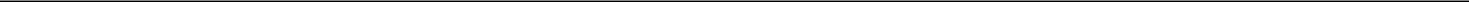 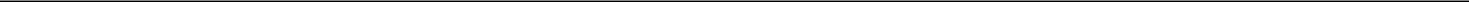 SECURITIES AND EXCHANGE COMMISSIONWASHINGTON, D.C. 20549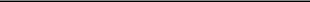 FORM 6-K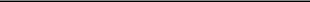 REPORT OF FOREIGN PRIVATE ISSUER PURSUANT TO RULE 13a-16 OR 15d-16 UNDER THE SECURITIES EXCHANGE ACT OF 1934April 15, 2021Commission File Number: 001-33725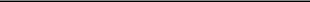 Textainer Group Holdings Limited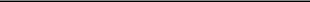 Century House16 Par-La-Ville RoadHamilton HM 08Bermuda(441) 296-2500(Address of principal executive offices)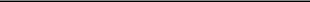 Indicate by check mark whether the registrant files or will file annual reports under cover of Form 20-F or Form 40-F.Form 20-F ☒	Form 40-F ☐Indicate by check mark if the registrant is submitting the Form 6-K in paper as permitted by Regulation S-T Rule 101(b)(1): ☐Indicate by check mark if the registrant is submitting the Form 6-K in paper as permitted by Regulation S-T Rule 101(b)(7): ☐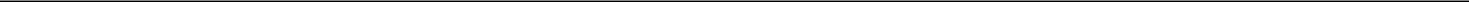 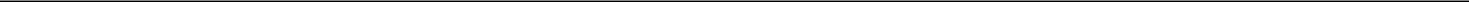 On April 13, 2021, Textainer Group Holdings Limited (the “Company”) completed its public offering (the “Offering”) of 6,000,000 depositary shares (the “Depositary Shares”), each representing a 1/1,000th interest in a share of its 7.00% Series A Cumulative Redeemable Perpetual Preference Shares, par value $0.01 per share and $25,000 liquidation preference per share (equivalent to $25.00 per Depositary Share) (the “Preference Shares” and, together with the Depositary Shares, the “Shares”), for an aggregate public offering price of $150,000,000. The net proceeds from the Offering were approximately $144,875,000, after deducting the underwriting discounts and commissions and estimated offering expenses payable by the Company. The Company intends to list the Depositary Shares on the New York Stock Exchange under the symbol “TGH PRA”.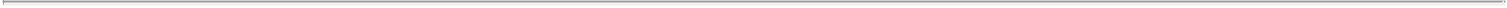 The Shares were sold pursuant to an underwriting agreement (the “Underwriting Agreement”) with RBC Capital Markets, LLC, UBS Securities LLC, Keefe, Bruyette & Woods, A Stifel Company and B. Riley Securities, Inc. as joint book-running managers (collectively, the “Underwriters”). The Underwriting Agreement contains customary representations and warranties, agreements and obligations, conditions to closing and termination provisions. The Underwriting Agreement provides for indemnification by the Underwriters of the Company, its directors and certain of its executive officers, and by the Company of the Underwriters, for certain liabilities, including liabilities arising under the Securities Act of 1933, as amended, and affords certain rights of contribution with respect thereto. The foregoing description of the Underwriting Agreement is qualified in its entirety by reference to the Underwriting Agreement, which is attached as Exhibit 1.1 hereto and incorporated by reference herein. The representations, warranties and covenants contained in the Underwriting Agreement were made only for purposes of such agreements and as of specific dates, were solely for the benefit of the parties to such agreement, and may be subject to limitations agreed upon by the contracting parties.In connection with the Offering, the Company adopted a Certificate of Designations (the “Certificate of Designations”) with respect to the Preference Shares. Pursuant to the Certificate of Designations, the Preference Shares rank senior to the Company’s common shares and any other junior shares and will rank pari passu with any class or series of the Company’s shares established after the original issue date of the Preference Shares that is expressly made on parity with the Preference Shares as to the payment of dividends and amounts payable on a liquidation, dissolution or winding-up of our affairs.The foregoing description of the Certificate of Designations does not purport to be complete and is qualified in its entirety by reference to the Certificate of Designations, a copy of which is attached hereto as Exhibit 4.1 and is incorporated by reference herein.In connection with the issuance of the Depositary Shares, the Company entered into a Deposit Agreement, dated as of April 13, 2021 (the “Deposit Agreement”), by and among the Company, Computershare Inc. and Computershare Trust Company, N.A., collectively, and the holders from time to time of the depositary receipts (the “Depositary Receipts”) evidencing the Depositary Shares. The Preference Shares were deposited against delivery of the Depositary Receipts pursuant to the Deposit Agreement. The Deposit Agreement is attached hereto as Exhibit 4.2 and the form of Depositary Receipt is attached hereto as Exhibit 4.3. The foregoing description of the Deposit Agreement is entirely qualified by reference to such exhibit, which is incorporated by reference herein.On April 7, 2021, the Company issued a press release announcing the pricing of the Offering. A copy of the press release is attached asExhibit 99.1 hereto and is hereby incorporated by reference herein. On April 13, 2021, the company issued a press release announcing the completion of the Offering. A copy of the press release is attached as Exhibit 99.2 hereto and is hereby incorporated by reference herein.SIGNATURE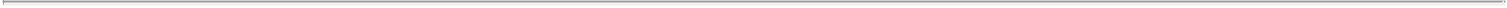 Pursuant to the requirements of the Securities Exchange Act of 1934, the registrant has duly caused this report to be signed on its behalf by the undersigned, thereunto duly authorized.Textainer Group Holdings LimitedBy:	/s/ Michael Chan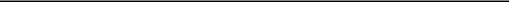 Name: Michael ChanTitle:	Executive Vice President and ChiefFinancial OfficerDate: April 15, 2021Exhibit 1.1EXECUTION VERSION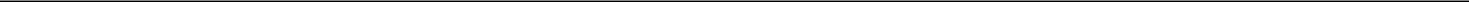 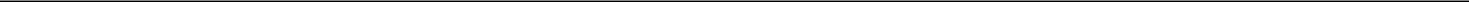 TEXTAINER GROUP HOLDINGS LIMITED(a Bermuda company)6,000,000 Depositary Shares, Each Representing a 1/1,000th Interest in a Share of 7.000% Series ACumulative Redeemable Perpetual Preference SharesUNDERWRITING AGREEMENTDated: April 6, 2021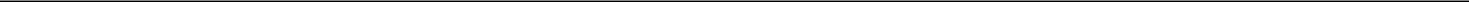 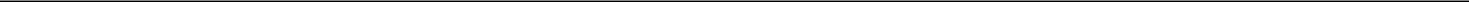 TEXTAINER GROUP HOLDINGS LIMITED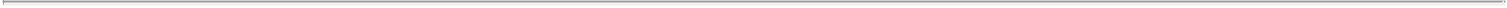 (a Bermuda company)6,000,000 Depositary Shares, Each Representing a 1/1,000th Interest in a Share of 7.000% Series ACumulative Redeemable Perpetual Preference SharesUNDERWRITING AGREEMENTApril 6, 2021RBC Capital Markets, LLC200 Vesey Street, 8th FloorNew York, New York 10281UBS Securities LLC1285 Avenue of the AmericasNew York, New York 10019Keefe, Bruyette & Woods, Inc.787 Seventh Avenue, 4th FloorNew York, New York 10019B. Riley Securities, Inc.299 Park Avenue, 21st FloorNew York, NY 10171as Representatives of the several UnderwritersLadies and Gentlemen:Textainer Group Holdings Limited, a Bermuda exempted company with limited liability (the “Company”), confirms its agreement with RBC Capital Markets, LLC (“RBC”), UBS Securities LLC (“UBS”), Keefe, Bruyette & Woods, Inc. (“KBW”) and B. Riley Securities, Inc. (“B. Riley”) and each of the other Underwriters named in Schedule A hereto (each an “Underwriter,” and collectively, the “Underwriters,” which term shall also include any underwriter substituted as hereinafter provided in Section 10 hereof), for whom RBC, UBS, KBW and B. Riley are acting as representatives (in such capacity, the “Representatives”), with respect to (i) the sale by the Company, and the purchase by the Underwriters, acting severally and not jointly, of the respective numbers of depositary shares (“Depositary Shares”), each representing a 1/1,000th interest in a share of 7.000% Series A Cumulative Redeemable Perpetual Preference Shares, par value $0.01 per share, with a liquidation preference of $25,000 per share of the Company (equivalent to $25.00 per Depositary Share) (“Preference Shares”), set forth in Schedule A hereto (the “Initial Securities”) and (ii) the grant by the Company to the Underwriters, acting severally and not jointly, of the option described in Section 2(b) hereof to purchase all or any part of 900,000 additional Depositary Shares (the “Option Securities” and, together with the Initial Securitiesand the Preference Shares, the “Securities”). The Preference Shares, when issued, will be deposited by the Company against delivery of depositary receipts (the “Depositary Receipts”), which will evidence the Depositary Shares and will be issued by Computershare Inc. and Computershare Trust Company, N.A. (collectively, the “Depositary”) under a deposit agreement, to be dated as of the Closing Time (as defined herein) (the “Deposit Agreement”), among the Company, the Depositary and the holders from time to time of the Depositary Receipts issued hereunder.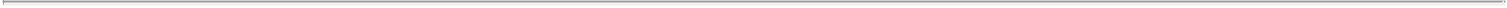 The Company understands that the Underwriters propose to make a public offering of the Securities as soon as the Representatives deem advisable after this Agreement has been executed and delivered.The Company has prepared and filed with the Securities and Exchange Commission (the “Commission”) an automatic shelf registration statement on Form F-3 (File No. 333-255054) covering the public offering and sale of certain securities, including the Securities, under the Securities Act of 1933, as amended (the “1933 Act”), and the rules and regulations promulgated thereunder (the “1933 Act Regulations”), which automatic shelf registration statement became effective under Rule 462(e) under the 1933 Act Regulations. Such registration statement, as of any time, means such registration statement, including the exhibits and any schedules thereto at such time, the documents incorporated or deemed to be incorporated by reference therein at such time pursuant to Item 6 of Form F-3 under the 1933 Act and the documents otherwise deemed to be a part thereof as of such time pursuant to Rule 430B under the 1933 Act Regulations (“Rule 430B”), is referred to herein as the “Registration Statement;” provided, however, that the “Registration Statement” without reference to a time means such registration statement as of the time of the first contract of sale for the Securities, which time shall be considered the “new effective date” of such registration statement with respect to the Securities within the meaning of paragraph (f)of Rule 430B, including the exhibits and schedules thereto as of such time, the documents incorporated or deemed incorporated by reference therein at such time pursuant to Item 6 of Form F-3 under the 1933 Act and the documents otherwise deemed to be a part thereof as of such time pursuant to the Rule 430B. Each preliminary prospectus used in connection with the offering of the Securities, including the documents incorporated or deemed to be incorporated by reference therein pursuant to Item 6 of Form F-3 under the 1933 Act and any prospectus supplement that forms a part thereof, are collectively referred to herein as a “preliminary prospectus.” Promptly after execution and delivery of this Agreement, the Company will prepare and file a final prospectus relating to the Securities in accordance with the provisions of Rule 424(b) under the 1933 Act Regulations (“Rule 424(b)”). The final prospectus, in the form first furnished or made available to the Underwriters for use in connection with the offering of the Securities, including the documents incorporated or deemed to be incorporated by reference therein pursuant to Item 6 of Form F-3 under the 1933 Act and any prospectus supplement that forms a part thereof, are collectively referred to herein as the “Prospectus.” For purposes of this Agreement, all references to the Registration Statement, any preliminary prospectus, the Prospectus or any amendment or supplement to any of the foregoing shall be deemed to include the copy filed with the Commission pursuant to its Electronic Data Gathering, Analysis and Retrieval system (or any successor system) (“EDGAR”).As used in this Agreement:“Applicable Time” means 5:35 P.M., New York City time, on April 6, 2021 or such other time as agreed by the Company and the Representatives.2“General Disclosure Package” means any Issuer General Use Free Writing Prospectuses issued at or prior to the Applicable Time, including the Term Sheet, and the most recent preliminary prospectus (including any documents incorporated therein by reference) that is distributed to investors prior to the Applicable Time and the information included on Schedule C-1 hereto, all considered together.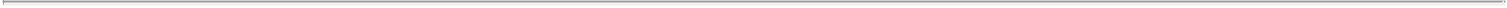 “Issuer Free Writing Prospectus” means any “issuer free writing prospectus,” as defined in Rule 433 of the 1933 Act Regulations (“Rule 433”), including without limitation any “free writing prospectus” (as defined in Rule 405 of the 1933 Act Regulations (“Rule 405”)) relating to the Securities that is (i) required to be filed with the Commission by the Company, (ii) a “road show that is a written communication” within the meaning of Rule 433(d)(8)(i), whether or not required to be filed with the Commission, or (iii) exempt from filing with the Commission pursuant to Rule 433(d)(5)(i) because it contains a description of the Securities or of the offering that does not reflect the final terms, in each case in the form filed or required to be filed with the Commission or, if not required to be filed, in the form retained in the Company’s records pursuant to Rule 433(g).“Issuer General Use Free Writing Prospectus” means any Issuer Free Writing Prospectus that is intended for general distribution to prospective investors (other than a “bona fide electronic road show,” as defined in Rule 433), as evidenced by its being specified in Schedule B-1 hereto.“Issuer Limited Use Free Writing Prospectus” means any Issuer Free Writing Prospectus that is not an Issuer General Use Free Writing Prospectus.“Term Sheet” means a final term sheet containing only a description of the Securities, in a form approved by the Underwriters, and attached as Schedule B-2 hereto.All references in this Agreement to financial statements and schedules and other information which is “contained,” “included” or “stated” (or other references of like import) in the Registration Statement, any preliminary prospectus or the Prospectus shall be deemed to include all such financial statements and schedules and other information incorporated or deemed incorporated by reference in the Registration Statement, any preliminary prospectus or the Prospectus, as the case may be, prior to the execution and delivery of this Agreement; and all references in this Agreement to amendments or supplements to the Registration Statement, any preliminary prospectus or the Prospectus shall be deemed to include the filing of any document under the Securities Exchange Act of 1934, as amended, and the rules and regulations promulgated thereunder (collectively, the “1934 Act”), incorporated or deemed to be incorporated by reference in the Registration Statement, such preliminary prospectus or the Prospectus, as the case may be, at or after the execution and delivery of this Agreement.SECTION 1.	Representations and Warranties.Representations and Warranties by the Company. The Company represents and warrants to each Underwriter as of the date hereof, the Applicable Time, the Closing Time (as defined below), and any Date of Delivery (as defined below), and agrees with each Underwriter, as follows:Registration Statement and Prospectuses. The Company meets the requirements for use of Form F-3 under the 1933 Act. The Registration Statement is an “automatic shelf registration statement” (as defined in Rule 405) and the Securities have been and remain eligible3for registration by the Company on such automatic shelf registration statement. The Registration Statement has become effective under the 1933 Act. No stop order suspending the effectiveness of the Registration Statement has been issued under the 1933 Act, no order preventing or suspending the use of any preliminary prospectus or the Prospectus has been issued and no proceedings for any of those purposes have been instituted or are pending or, to the Company’s knowledge, contemplated. The Company has complied with each request (if any) from the Commission for additional information.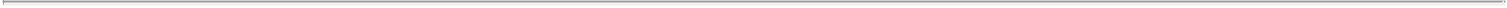 The Registration Statement, at the time of its effectiveness and at each deemed effective date with respect to the Underwriters pursuant to Rule 430B(f)(2) under the 1933 Act Regulations, complied in all material respects with the requirements of the 1933 Act and the 1933 Act Regulations. Each preliminary prospectus, the Prospectus and any amendment or supplement thereto, at the time each was filed with the Commission, complied in all material respects with the requirements of the 1933 Act Regulations and each preliminary prospectus and the Prospectus delivered to the Underwriters for use in connection with this offering was identical to the electronically transmitted copies thereof filed with the Commission pursuant to EDGAR, except to the extent permitted by Regulation S-T.The documents incorporated or deemed to be incorporated by reference in the Registration Statement and the Prospectus, when they became effective or at the time they were or hereafter are filed with the Commission, complied and will comply in all material respects with the requirements of the 1934 Act and the rules and regulations of the Commission under the 1934 Act (the “1934 Act Regulations”).Accurate Disclosure. Neither the Registration Statement nor any amendment thereto, at its effective time or at the Closing Time or at any Date of Delivery, contained, contains or will contain an untrue statement of a material fact or omitted, omits or will omit to state a material fact required to be stated therein or necessary to make the statements therein not misleading. As of the Applicable Time, neither (A) the General Disclosure Package nor (B) any individual Issuer Limited Use Free Writing Prospectus, when considered together with the General Disclosure Package, included, includes or will include an untrue statement of a material fact or omitted, omits or will omit to state a material fact necessary in order to make the statements therein, in the light of the circumstances under which they were made, not misleading. Neither the Prospectus nor any amendment or supplement thereto, as of its issue date, at the time of any filing with the Commission pursuant to Rule 424(b), at the Closing Time or at any Date of Delivery, included, includes or will include an untrue statement of a material fact or omitted, omits or will omit to state a material fact necessary in order to make the statements therein, in the light of the circumstances under which they were made, not misleading. The documents incorporated or deemed to be incorporated by reference in the Registration Statement, the General Disclosure Package and the Prospectus, at the time the Registration Statement became effective or when such documents incorporated by reference were filed with the Commission, as the case may be, when read together with the other information in the Registration Statement, the General Disclosure Package or the Prospectus, as the case may be, did not and will not include an untrue statement of a material fact or omit to state a material fact required to be stated therein or necessary to make the statements therein not misleading.The representations and warranties in this subsection shall not apply to statements in or omissions from the Registration Statement (or any amendment thereto), the General Disclosure4Package or the Prospectus (or any amendment or supplement thereto) made in reliance upon and in conformity with written information furnished to the Company by any Underwriter through the Representatives expressly for use therein. For purposes of this Agreement, the only information so furnished shall be (i) the names of the Underwriters on the cover page and under the heading “Underwriting,” (ii) the first paragraph under the heading “Underwriting–Commissions and Discounts” and (iii) the information in the first and second paragraphs under the heading “Underwriting–Price Stabilization and Short Positions,” in each case, contained in the Prospectus (collectively, the “Underwriter Information”).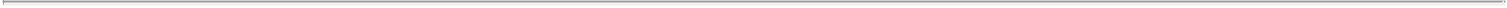 Issuer Free Writing Prospectuses. No Issuer Free Writing Prospectus conflicts or will conflict with the information contained in the Registration Statement or the Prospectus, including any document incorporated by reference therein, and any preliminary or other prospectus deemed to be a part thereof that has not been superseded or modified. Any offer that is a written communication relating to the Securities made prior to the initial filing of the Registration Statement by the Company or any person acting on its behalf (within the meaning, for this paragraph only, of Rule 163(c) of the 1933 Act Regulations) has been filed with the Commission in accordance with the exemption provided by Rule 163 under the 1933 Act Regulations (“Rule 163”) and otherwise complied with the requirements of Rule 163, including without limitation the legending requirement, to qualify such offer for the exemption from Section 5(c) of the 1933 Act provided by Rule 163.Well-Known Seasoned Issuer; Company Not Ineligible Issuer. (A) At the original effectiveness of the Registration Statement, (B) at the time of the most recent amendment thereto for the purposes of complying with Section 10(a)(3) of the 1933 Act (whether such amendment was by post-effective amendment, incorporated report filed pursuant to Section 13 or 15(d) of the 1934 Act or form of prospectus), (C) at the time the Company or any person acting on its behalf (within the meaning, for this clause only, of Rule 163(c) under the 1933 Act) made any offer relating to the Securities in reliance on the exemption of Rule 163 under the 1933 Act, and (D) as of the Applicable Time, the Company was and is a “well-known seasoned issuer” (as defined in Rule 405). At the time of filing the Registration Statement, at the earliest time thereafter that the Company or another offering participant made a bona fide offer (within the meaning of Rule 164(h)(2) of the 1933 Act Regulations) of the Securities and at the date hereof, the Company was not and is not an “ineligible issuer,” as defined in Rule 405, without taking account of any determination by the Commission pursuant to Rule 405 that it is not necessary that the Company be considered an ineligible issuer.Independent Accountants. The accountants who certified the financial statements and supporting schedules included in the Registration Statement, the General Disclosure Package and the Prospectus are independent public accountants as required by the 1933 Act, the 1933 Act Regulations, the 1934 Act, the 1934 Act Regulations and the Public Company Accounting Oversight Board.Financial Statements; Non-GAAP Financial Measures. The financial statements included or incorporated by reference in the Registration Statement, the General Disclosure Package and the Prospectus, together with the related schedules and notes, present fairly the financial position of the Company and its consolidated subsidiaries at the dates indicated and the statement of operations, shareholders’ equity and cash flows of the Company and its consolidated subsidiaries for the periods specified; said financial statements have been5prepared in conformity with U.S. generally accepted accounting principles (“GAAP”) applied on a consistent basis throughout the periods involved. The supporting schedules, if any, present fairly in accordance with GAAP the information required to be stated therein. The selected financial data and the summary financial information included in the Registration Statement, the General Disclosure Package and the Prospectus present fairly the information shown therein and have been compiled on a basis consistent with that of the audited financial statements included therein. Except as included therein, no historical or pro forma financial statements or supporting schedules are required to be included or incorporated by reference in the Registration Statement, the General Disclosure Package or the Prospectus under the 1933 Act or the 1933 Act Regulations. All disclosures contained in the Registration Statement, the General Disclosure Package or the Prospectus, or incorporated by reference therein, regarding “non-GAAP financial measures” (as such term is defined by the rules and regulations of the Commission) comply with Regulation G of the 1934 Act and Item 10 of Regulation S-K of the 1933 Act, to the extent applicable. The interactive data in eXtensible Business Reporting Language incorporated by reference in the Registration Statement, the General Disclosure Package and the Prospectus fairly presents the information called for in all material respects and has been prepared in accordance with the Commission’s rules and guidelines applicable thereto.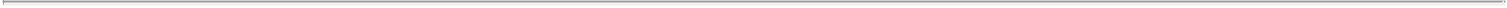 No Material Adverse Change in Business. Except as otherwise stated therein, since the respective dates as of which information is given in the Registration Statement, the General Disclosure Package or the Prospectus, (A) there has been no material adverse change in the condition, financial or otherwise, or in the earnings, business affairs or business prospects of the Company and its subsidiaries considered as one enterprise, whether or not arising in the ordinary course of business (a “Material Adverse Effect”), (B) there have been no transactions entered into by the Company or any of its subsidiaries, other than those in the ordinary course of business, which are material with respect to the Company and its subsidiaries considered as one enterprise, and (C) except for regular quarterly dividends on the Common Shares in amounts per share that are consistent with past practice, there has been no dividend or distribution of any kind declared, paid or made by the Company on any class of its shares (including common shares and preference shares).Good Standing of the Company. The Company has been duly incorporated and is validly existing as a company in good standing under the laws of Bermuda and has corporate power and authority to own, lease and operate its properties and to conduct its business as described in the Registration Statement, the General Disclosure Package and the Prospectus and to enter into and perform its obligations under this Agreement and the Deposit Agreement; and the Company is duly qualified as a foreign corporation to transact business and is in good standing in each other jurisdiction in which such qualification is required, whether by reason of the ownership or leasing of property or the conduct of business, except where the failure so to qualify or to be in good standing would not result in a Material Adverse Effect.Good Standing of Subsidiaries. Each “significant subsidiary” of the Company (as such term is defined in Rule 1-02 of RegulationS-X) (each, a “Subsidiary” and, collectively, the “Subsidiaries”) has been duly organized or incorporated and is validly existing in good standing under the laws of the jurisdiction of its incorporation or organization, has corporate or similar power and authority to own, lease and operate its properties and to conduct its business as described in the Registration Statement, the General Disclosure Package and the Prospectus and is duly qualified to transact business and is in good standing in each jurisdiction in which6such qualification is required, whether by reason of the ownership or leasing of property or the conduct of business, except where the failure to so qualify or to be in good standing would not result in a Material Adverse Effect. Except as otherwise disclosed in the Registration Statement, the General Disclosure Package and the Prospectus, all of the issued and outstanding shares of each Subsidiary has been duly authorized and validly issued, is fully paid and non-assessable and is owned by the Company, directly or through subsidiaries, free and clear of any security interest, mortgage, pledge, lien, encumbrance, claim or equity. None of the outstanding shares or shares of capital stock of any Subsidiary were issued in violation of the preemptive or similar rights of any securityholder of such Subsidiary. The only subsidiaries of the Company are the subsidiaries listed on Exhibit 8.1 to the Company’s Annual Report on Form 20-F for the fiscal year ended December 31, 2020.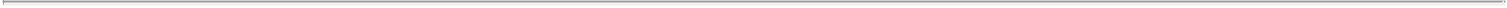 Capitalization. The authorized, issued and outstanding shares of capital stock of the Company are as set forth in the Registration Statement, the General Disclosure Package and the Prospectus in the column entitled “Actual” under the caption “Capitalization” (except for subsequent issuances, if any, pursuant to this Agreement, pursuant to reservations, agreements or employee benefit plans referred to in the Registration Statement, the General Disclosure Package and the Prospectus or pursuant to the exercise of convertible securities or options referred to in the Registration Statement, the General Disclosure Package and the Prospectus). The issued and outstanding shares of the Company have been duly authorized and validly issued and are fully paid and non-assessable. None of the issued and outstanding shares of the Company were issued in violation of the preemptive or other similar rights of any securityholder of the Company.Authorization of Agreement and Deposit Agreement. Each of this Agreement and the Deposit Agreement has been duly authorized, executed and delivered by the Company. The Deposit Agreement, when validly executed and delivered by the Company and the Depositary, will constitute a valid and binding agreement of the Company, enforceable against the Company in accordance with its terms except to the extent that enforcement thereof may be limited by bankruptcy, insolvency, reorganization, moratorium, fraudulent conveyance, fraudulent transfer or other similar laws relating to or affecting creditors rights generally or by general principles of equity (regardless of whether enforcement is considered in a proceeding at law or in equity), including concepts of commercial reasonableness, good faith and fair dealing and the possible unavailability of specific performance or injunctive relief; and the Deposit Agreement will conform in all material respects to all statements relating thereto contained in the Registration Statement, General Disclosure Package and Prospectus.Authorization and Description of Securities. The Preference Shares represented by the Depositary Shares and the deposit of such Preference Shares by the Company in accordance with the Deposit Agreement have been duly authorized by the Company for issuance and deposit and, when the Preference Shares are issued by the Company, may be freely deposited by the Company with the Depositary against issuance of such Depositary Shares and will be validly issued and fully paid and non-assessable. The Depositary Shares to be purchased by the Underwriters from the Company have been duly authorized for issuance and sale to the Underwriters pursuant to this Agreement and, when issued and delivered by the Company pursuant to this Agreement and the Deposit Agreement against payment of the consideration set forth herein, will be validly issued and fully paid and non-assessable and will entitle the holder thereof to the benefits provided herein and in the Deposit Agreement; and the issuance of the7Securities is not subject to the preemptive or other similar rights of any securityholder of the Company. The Depositary Shares and the Preference Shares conform to all statements relating thereto contained in the Registration Statement, the General Disclosure Package and the Prospectus and such description conforms to the rights set forth in the instruments defining the same. No holder of Securities will be subject to personal liability by reason of being such a holder. The certificate of designation for the Preference Shares has been duly authorized by the board of directors of the Company or a duly authorized committee thereof.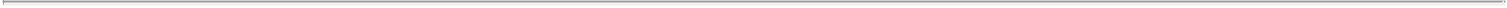 Registration Rights. There are no persons with registration rights or other similar rights to have any securities registered for sale pursuant to the Registration Statement or otherwise registered for sale or sold by the Company under the 1933 Act pursuant to this Agreement, other than those rights that have been disclosed in the Registration Statement, the General Disclosure Package and the Prospectus and have been waived.Absence of Violations, Defaults and Conflicts. Neither the Company nor any of its subsidiaries is (A) in violation of its charter, bye-laws or similar organizational document, (B) in default in the performance or observance of any obligation, agreement, covenant or condition contained in any contract, indenture, mortgage, deed of trust, loan or credit agreement, note, lease or other agreement or instrument to which the Company or any of its subsidiaries is a party or by which it or any of them may be bound or to which any of the properties or assets of the Company or any subsidiary is subject (collectively, “Agreements and Instruments”), except for such defaults that would not, singly or in the aggregate, result in a Material Adverse Effect, or (C) in violation of any law, statute, rule, regulation, judgment, order, writ or decree of any arbitrator, court, governmental body, regulatory body, administrative agency or other authority, body or agency having jurisdiction over the Company or any of its subsidiaries or any of their respective properties, assets or operations (each, a “Governmental Entity”), except for such violations that would not, singly or in the aggregate, result in a Material Adverse Effect. The execution, delivery and performance of each of this Agreement and the Deposit Agreement and the consummation of the transactions contemplated herein and therein and in the Registration Statement, the General Disclosure Package and the Prospectus (including the issuance and sale of the Securities and the use of the proceeds from the sale of the Securities as described therein under the caption “Use of Proceeds”) and compliance by the Company with its obligations hereunder and thereunder have been duly authorized by all necessary corporate action and do not and will not, whether with or without the giving of notice or passage of time or both, conflict with or constitute a breach of, or default or Repayment Event (as defined below) under, or result in the creation or imposition of any lien, charge or encumbrance upon any properties or assets of the Company or any subsidiary pursuant to, the Agreements and Instruments (except for such conflicts, breaches, defaults or Repayment Events or liens, charges or encumbrances that would not, singly or in the aggregate, result in a Material Adverse Effect), nor will such action result in any violation of the provisions of the charter, bye-laws or similar organizational document of the Company or any of its subsidiaries or any law, statute, rule, regulation, judgment, order, writ or decree of any Governmental Entity. As used herein, a “Repayment Event” means any event or condition which gives the holder of any note, debenture or other evidence of indebtedness (or any person acting on such holder’s behalf) the right to require the repurchase, redemption or repayment of all or a portion of such indebtedness by the Company or any of its subsidiaries.Absence of Labor Dispute. No labor dispute with the employees of the Company or any of its subsidiaries exists or, to the knowledge of the Company, is imminent, and8the Company is not aware of any existing or imminent labor disturbance by the employees of any of its or any subsidiary’s principal suppliers, manufacturers, customers or contractors, which, in either case, would result in a Material Adverse Effect.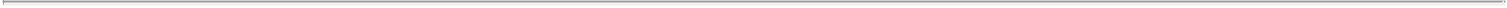 Absence of Proceedings. Except as disclosed in the Registration Statement, the General Disclosure Package and the Prospectus, there is no action, suit, proceeding, inquiry or investigation before or brought by any Governmental Entity now pending or, to the knowledge of the Company, threatened, against or affecting the Company or any of its subsidiaries, which might result in a Material Adverse Effect, or which might materially and adversely affect their respective properties or assets or the consummation of the transactions contemplated in this Agreement or the Deposit Agreement or the performance by the Company of its obligations hereunder or thereunder; and the aggregate of all pending legal or governmental proceedings to which the Company or any such subsidiary is a party or of which any of their respective properties or assets is the subject which are not described in the Registration Statement, the General Disclosure Package and the Prospectus, including ordinary routine litigation incidental to the business, could not result in a Material Adverse Effect.Accuracy of Exhibits. There are no contracts or documents which are required to be described in the Registration Statement, the General Disclosure Package or the Prospectus or to be filed as exhibits to the Registration Statement which have not been so described and filed as required.Absence of Further Requirements. No filing with, or authorization, approval, consent, license, order, registration, qualification or decree of, any Governmental Entity is necessary or required for the performance by the Company of its obligations hereunder or under the Deposit Agreement, in connection with the offering, issuance or sale of the Securities hereunder or under the Deposit Agreement or the consummation of the transactions contemplated by this Agreement or the Deposit Agreement, except such as have been already obtained, as may be required under the 1933 Act, the 1933 Act Regulations, the rules of the New York Stock Exchange, state securities laws or the rules of Financial Industry Regulatory Authority, Inc. (“FINRA”).Possession of Licenses and Permits. The Company and its subsidiaries possess such permits, licenses, approvals, consents and other authorizations (collectively, “Governmental Licenses”) issued by the appropriate Governmental Entities necessary to conduct the business now operated by them, except where the failure so to possess would not, singly or in the aggregate, result in a Material Adverse Effect. The Company and its subsidiaries are in compliance with the terms and conditions of all Governmental Licenses, except where the failure so to comply would not, singly or in the aggregate, result in a Material Adverse Effect. All of the Governmental Licenses are valid and in full force and effect, except when the invalidity of such Governmental Licenses or the failure of such Governmental Licenses to be in full force and effect would not, singly or in the aggregate, result in a Material Adverse Effect. Neither the Company nor any of its subsidiaries has received any notice of proceedings relating to the revocation or modification of any Governmental Licenses which, singly or in the aggregate, if the subject of an unfavorable decision, ruling or finding, would result in a Material Adverse Effect.Title to Property. The Company and its subsidiaries have good and marketable title to all real property owned by them and good title to all of its containers and all9other properties owned by them, in each case, free and clear of all mortgages, pledges, liens, security interests, claims, restrictions or encumbrances of any kind except such as (A) are described in the Registration Statement, the General Disclosure Package and the Prospectus or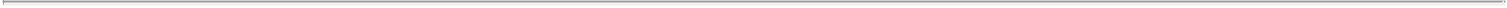 do not, singly or in the aggregate, materially affect the value of such property and do not interfere with the use made and proposed to be made of such property by the Company or any of its subsidiaries; and all of the leases and subleases material to the business of the Company and its subsidiaries, considered as one enterprise, and under which the Company or any of its subsidiaries holds properties described in the Registration Statement, the General Disclosure Package or the Prospectus, are in full force and effect, and neither the Company nor any such subsidiary has any notice of any material claim of any sort that has been asserted by anyone adverse to the rights of the Company or any subsidiary under any of the leases or subleases mentioned above, or affecting or questioning the rights of the Company or such subsidiary to the continued possession of the leased or subleased premises under any such lease or sublease.Possession of Intellectual Property. The Company and its subsidiaries own or possess, or can acquire on reasonable terms, adequate patents, patent rights, licenses, inventions, copyrights, know-how (including trade secrets and other unpatented and/or unpatentable proprietary or confidential information, systems or procedures), trademarks, service marks, trade names or other intellectual property (collectively, “Intellectual Property”) necessary to carry on the business now operated by them, and neither the Company nor any of its subsidiaries has received any notice or is otherwise aware of any infringement of or conflict with asserted rights of others with respect to any Intellectual Property or of any facts or circumstances which would render any Intellectual Property invalid or inadequate to protect the interest of the Company or any of its subsidiaries therein, and which infringement or conflict (if the subject of any unfavorable decision, ruling or finding) or invalidity or inadequacy, singly or in the aggregate, would result in a Material Adverse Effect.Environmental Laws. Except as described in the Registration Statement, the General Disclosure Package and the Prospectus or would not, singly or in the aggregate, result in a Material Adverse Effect, (A) neither the Company nor any of its subsidiaries is in violation of any federal, state, local or foreign statute, law, rule, regulation, ordinance, code, policy or rule of common law or any judicial or administrative interpretation thereof, including any judicial or administrative order, consent, decree or judgment, relating to pollution or protection of human health, the environment (including, without limitation, ambient air, surface water, groundwater, land surface or subsurface strata) or wildlife, including, without limitation, laws and regulations relating to the release or threatened release of chemicals, pollutants, contaminants, wastes, toxic substances, hazardous substances, petroleum or petroleum products, asbestos-containing materials or mold (collectively, “Hazardous Materials”) or to the manufacture, processing, distribution, use, treatment, storage, disposal, transport or handling of Hazardous Materials (collectively, “Environmental Laws”), (B) the Company and its subsidiaries have all permits, authorizations and approvals required under any applicable Environmental Laws and are each in compliance with their requirements, and (C) there are no events or circumstances that would reasonably be expected to form the basis of an order for clean-up or remediation, or an action, suit or proceeding by any private party or Governmental Entity, against or affecting the Company or any of its subsidiaries relating to Hazardous Materials or any Environmental Laws. Except as described in the Registration Statement, the General Disclosure Package and the Prospectus or would not reasonably be expected to result in monetary penalties of $100,000 or more, there are no pending or threatened administrative, regulatory or judicial actions, suits, demands, demand letters, claims, liens, notices of noncompliance or violation, investigation or proceedings relating to any Environmental Law against the Company or any of its subsidiaries.10Accounting Controls and Disclosure Controls. The Company and each of its subsidiaries maintain effective internal control over financial reporting (as defined under Rule 13a15 and 15d 15 under the 1934 Act Regulations) and a system of internal accounting controls sufficient to provide reasonable assurances that (A) transactions are executed in accordance with management’s general or specific authorization;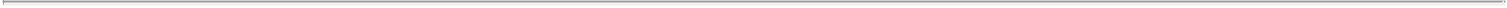 transactions are recorded as necessary to permit preparation of financial statements in conformity with GAAP and to maintain accountability for assets; (C) access to assets is permitted only in accordance with management’s general or specific authorization; (D) the recorded accountability for assets is compared with the existing assets at reasonable intervals and appropriate action is taken with respect to any differences; and (E) the interactive data in eXtensible Business Reporting Language incorporated by reference in the Registration Statement, the General Disclosure Package and the Prospectus fairly presents the information called for in all material respects and is prepared in accordance with the Commission’s rules and guidelines applicable thereto. Except as described in the Registration Statement, the General Disclosure Package and the Prospectus, since the end of the Company’s most recent audited fiscal year, there has been (1) no material weakness in the Company’s internal control over financial reporting (whether or not remediated) and (2) no change in the Company’s internal control over financial reporting that has materially affected, or is reasonably likely to materially affect, the Company’s internal control over financial reporting. The Company and each of its subsidiaries maintain an effective system of disclosure controls and procedures (as defined in Rule 13a 15 and Rule 15d 15 under the 1934 Act Regulations) that are designed to ensure that information required to be disclosed by the Company in the reports that it files or submits under the 1934 Act is recorded, processed, summarized and reported, within the time periods specified in the Commission’s rules and forms, and is accumulated and communicated to the Company’s management, including its principal executive officer or officers and principal financial officer or officers, as appropriate, to allow timely decisions regarding disclosure.Payment of Taxes. All federal income tax returns of the Company and its subsidiaries required by law to be filed have been filed and all material taxes shown by such returns or otherwise assessed, which are due and payable, have been paid, except assessments against which appeals have been or will be promptly taken and as to which adequate reserves have been provided. The Company and its subsidiaries have filed all other tax returns that are required to have been filed, taking into account extensions permitted by applicable law, by them pursuant to applicable foreign, state, local or other law, and has paid all material taxes due pursuant to such returns or pursuant to any assessment received by the Company and its subsidiaries, except for such taxes, if any, as are being contested in good faith and as to which adequate reserves have been established by the Company, except insofar as the failure to file such returns would not result in a Material Adverse Effect. The charges, accruals and reserves on the books of the Company in respect of any income and corporation tax liability for any years not finally determined are adequate to meet any assessments or re-assessments for additional income tax for any years not finally determined, except to the extent of any inadequacy that would not result in a Material Adverse Effect.Insurance. The Company and its subsidiaries carry or are entitled to the benefits of insurance, with financially sound and reputable insurers, in such amounts and11covering such risks as is generally maintained by companies of established repute engaged in the same or similar business, and all such insurance is in full force and effect. The Company has no reason to believe that it or any of its subsidiaries will not be able (A) to renew its existing insurance coverage as and when such policies expire or (B) to obtain comparable coverage from similar institutions as may be necessary or appropriate to conduct its business as now conducted and at a cost that would not result in a Material Adverse Effect. Neither of the Company nor any of its subsidiaries has been denied any insurance coverage which it has sought or for which it has applied.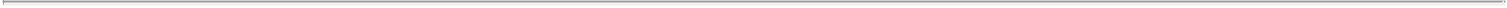 Investment Company Act. The Company is not required, and upon the issuance and sale of the Securities as herein contemplated and the application of the net proceeds therefrom as described in the Registration Statement, the General Disclosure Package and the Prospectus will not be required, to register as an “investment company” under the Investment Company Act of 1940, as amended (the “1940 Act”).Absence of Manipulation. Neither the Company nor any affiliate of the Company has taken, nor will the Company or any affiliate take, directly or indirectly, any action which is designed, or would be expected, to cause or result in, or which constitutes, the stabilization or manipulation of the price of any security of the Company to facilitate the sale or resale of the Securities or to result in a violation of Regulation M under the 1934 Act.Unlawful Payments. None of the Company, any of its subsidiaries or, to the knowledge of the Company, any director, officer, agent, employee, affiliate or other person acting on behalf of the Company or any of its subsidiaries is aware of or has taken any action, directly or indirectly, that would result in (a) a violation by such persons of the Foreign Corrupt Practices Act of 1977, as amended, and the rules and regulations thereunder (the “FCPA”), including, without limitation, making use of the mails or any means or instrumentality of interstate commerce corruptly in furtherance of an offer, payment, promise to pay or authorization of the payment of any money, or other property, gift, promise to give, or authorization of the giving of anything of value to any “foreign official” (as such term is defined in the FCPA) or any foreign political party or official thereof or any candidate for foreign political office, in contravention of the FCPA or (b) an offense under the Bribery Act of 2010 of the United Kingdom (the “UK Bribery Act”), or any other applicable anti-bribery or anticorruption laws. The Company and, to the knowledge of the Company, its affiliates have conducted their businesses in compliance with the FCPA, the UK Bribery Act and other anti-bribery or anti-corruption laws and have instituted and maintain policies and procedures designed to ensure, and which are reasonably expected to continue to ensure, continued compliance therewith.Money Laundering Laws. The operations of the Company and its subsidiaries are and have been conducted at all times in compliance with applicable financial recordkeeping and reporting requirements of the Currency and Foreign Transactions Reporting Act of 1970, as amended, the money laundering statutes of all jurisdictions, the rules and regulations thereunder and any related or similar rules, regulations or guidelines, issued, administered or enforced by any Governmental Entity (collectively, the “Money Laundering Laws”); and no action, suit or proceeding by or before any Governmental Entity involving the Company or any of its subsidiaries with respect to the Money Laundering Laws is pending or, to the best knowledge of the Company, threatened.12OFAC. None of the Company, any of its subsidiaries or, to the knowledge of the Company, any director, officer, agent, employee, affiliate or representative of the Company or any of its subsidiaries is an individual or entity (“Person”) currently the subject or target of any sanctions administered or enforced by the United States Government, including, without limitation, the U.S. Department of the Treasury’s Office of Foreign Assets Control (“OFAC”), the United Nations Security Council (“UNSC”), the European Union, Her Majesty’s Treasury (“HMT”), or other relevant sanctions authority (collectively, “Sanctions”), nor is the Company located, organized or resident in a country or territory that is the subject of Sanctions; and the Company will not directly or indirectly use the proceeds of the sale of the Securities, or lend, contribute or otherwise make available such proceeds to any subsidiaries, joint venture partners or other Person, to fund any activities of or business with any Person, or in any country or territory, that, at the time of such funding, is the subject of Sanctions or in any other manner that will result in a violation by any Person (including any Person participating in the transaction, whether as underwriter, advisor, investor or otherwise) of Sanctions.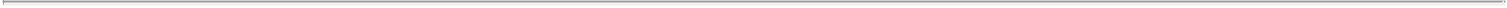 Lending Relationship. Except as disclosed in the Registration Statement, the General Disclosure Package and the Prospectus, the Company (i) does not have any material lending or other relationship with any bank or lending affiliate of any Underwriter and (ii) does not intend to use any of the proceeds from the sale of the Securities to repay any outstanding debt owed to any affiliate of any Underwriter.Statistical and Market-Related Data. Any statistical and market-related data included in the Registration Statement, the General Disclosure Package or the Prospectus are based on or derived from sources that the Company believes to be reliable and accurate and, to the extent required, the Company has obtained the written consent to the use of such data from such sources.Payments in Foreign Currency. Except as disclosed in the Registration Statement, the General Disclosure Package and the Prospectus, under current laws and regulations of Bermuda and any political subdivision thereof, any amounts payable with respect to the Securities upon liquidation of the Company or upon redemption thereof and dividends and other distributions declared and payable on the Securities may be paid by the Company to the holders thereof in United States dollars and all such payments made to holders thereof or therein who are non-residents of Bermuda will not be subject to income, withholding or other taxes under laws and regulations of Bermuda or any political subdivision or taxing authority thereof or therein and will otherwise be free and clear of any other tax, duty, withholding or deduction in Bermuda or any political subdivision or taxing authority thereof or therein and without the necessity of obtaining any governmental authorization in Bermuda or any political subdivision or taxing authority thereof or therein.PFIC Status. The Company was not classified as a “passive foreign investment company” (“PFIC”) as defined in Section 1297 of the United States Internal Revenue Code of 1986, as amended, for its most recently completed taxable year and intends to use reasonable efforts to avoid being classified as a PFIC for any subsequent taxable year.Commercial Agreements. All of the container leases, lease addenda, container management agreements and other agreements of the Company and its subsidiaries, considered as one enterprise (collectively, the “Commercial Agreements ”), are in full force and13effect, except where the failure of a Commercial Agreement to not be in full force and effect would not reasonably be expected to have a Material Adverse Effect; and neither the Company nor any of its subsidiaries has any notice of any claim of any sort that has been asserted by anyone adverse to the rights of the Company or any of its subsidiaries under any Commercial Agreement, or affecting or questioning the rights of the Company or any of its subsidiaries with respect to any such Commercial Agreement, except with respect to any claims which would not reasonably be expected to have a Material Adverse Effect.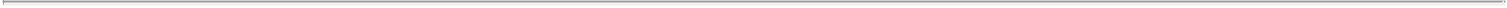 Compliance with Convention. The Company is in compliance with all of the obligations imposed on an owner of an intermodal freight container, as described in the International Convention for Safe Containers, 1972 (CSC), as amended, adopted by the International Maritime Organization, except for the failure to comply with any such obligations which would not, individually or in the aggregate, result in a Material Adverse Effect.Cybersecurity. (A) There has been no security breach or incident, unauthorized access or disclosure, or other compromise relating to the Company’s or its subsidiaries’ information technology and computer systems, networks, hardware, software, data and databases (including the data and information of their respective customers, employees, suppliers, vendors and any third party data maintained, processed or stored by the Company and its subsidiaries, and any such data processed or stored by third parties on behalf of the Company and its subsidiaries), equipment or technology (collectively, “IT Systems and Data”) that would, individually or in the aggregate, reasonably be expected to result in a Material Adverse Effect; (B) neither the Company nor its subsidiaries have been notified of, and each of them have no knowledge of any event or condition that could result in, any security breach or incident, unauthorized access or disclosure or other compromise to their IT Systems and Data that would, individually or in the aggregate, reasonably be expected to result in a Material Adverse Effect; and (C) the Company and its subsidiaries have implemented appropriate controls, policies, procedures, and technological safeguards to maintain and protect the integrity, continuous operation, redundancy and security of their IT Systems and Data reasonably consistent with industry standards and practices, or as required by applicable regulatory standards. The Company and its subsidiaries are presently in material compliance with (i) all applicable laws or statutes and any judgments, orders, rules and regulations of any court or arbitrator or governmental or regulatory authority applicable to the Company or any of its subsidiaries and (ii) all of the Company’s internal policies and contractual obligations relating to the privacy and security of IT Systems and Data and to the protection of such IT Systems and Data from unauthorized use, access, misappropriation or modification.Officer’s Certificates. Any certificate signed by any officer of the Company or any of its subsidiaries delivered to the Representatives or to counsel for the Underwriters shall be deemed a representation and warranty by the Company to each Underwriter as to the matters covered thereby.SECTION 2.	Sale and Delivery to Underwriters; Closing.Initial Securities. On the basis of the representations and warranties herein contained and subject to the terms and conditions herein set forth, the Company agrees to sell to each Underwriter, and each Underwriter, severally and not jointly, agrees to purchase from the Company, that number of Initial Securities set forth in Schedule A hereto opposite the name of such Underwriter, plus any additional number of Initial Securities which such Underwriter may become obligated to purchase pursuant to the provisions of Section 10 hereof, at a price of $24.2125 per share.14Option Securities. In addition, on the basis of the representations and warranties herein contained and subject to the terms and conditions herein set forth, the Company hereby grants an option to the Underwriters, severally and not jointly, to purchase up to an additional 900,000 Depositary Shares at the price per share of $24.2125, less an amount per share equal to any dividends or distributions declared by the Company and payable on the Initial Securities but not payable on the Option Securities. The option hereby granted may be exercised for 30 days after the date hereof and may be exercised in whole or in part at any time from time to time upon notice by the Representatives to the Company setting forth the number of Option Securities as to which the several Underwriters are then exercising the option and the time and date of payment and delivery for such Option Securities. Any such time and date of delivery (a “Date of Delivery”) shall be determined by the Representatives, but shall not be later than seven full business days after the exercise of said option, nor in any event prior to the Closing Time. If the option is exercised as to all or any portion of the Option Securities, each of the Underwriters, acting severally and not jointly, will purchase that proportion of the total number of Option Securities then being purchased which the number of Initial Securities set forth in Schedule A opposite the name of such Underwriter bears to the total number of Initial Securities, subject, in each case, to such adjustments as the Representatives in their sole discretion shall make to eliminate any sales or purchases of fractional shares.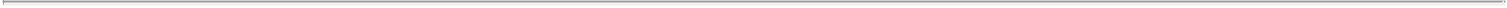 Payment. The Depositary Shares to be purchased by each of the Underwriters hereunder, shall be delivered by or on behalf of the Company to the Representatives through the facilities of The Depository Trust Company (“DTC”), for the respective accounts of the Underwriters of the Depositary Shares to be purchased by them, against payment by or on behalf of the Underwriters of the purchase price therefor, by causing DTC to credit the Depositary Shares to the account of the Underwriters at DTC. The Depositary Shares will be evidenced by one or more global certificates in definitive form (the “Global Certificates”) and will be registered in the name of Cede & Co., as nominee of DTC. The Global Certificates to be delivered to the Underwriters shall be made available to the Underwriters in New York City for inspection and packaging not later than 10:00 a.m., New York City time, on the business day preceding the Closing Time and each Date of Delivery. Payment of the purchase price for, and delivery of the Global Certificates for, the Initial Securities shall be made at the offices of Sidley Austin LLP at 787 7th Avenue, New York, New York 10019, or at such other place as shall be agreed upon by the Representatives and the Company, and the Depositary Shares will be delivered through the facilities of DTC at its office or the office of its designated custodian,, at 9:00 A.M. (New York City time) on the second (third, if pricing occurs after 4:30 P.M. (New York City time) on any given day) business day after the date hereof (unless postponed in accordance with the provisions of Section 10), or such other time not later than ten business days after such date as shall be agreed upon by the Representatives and the Company (such time and date of payment and delivery being herein called “Closing Time”).In addition, in the event that any or all of the Option Securities are purchased by the Underwriters, payment of the purchase price for, and delivery of the Global Certificates for, such Option Securities shall be made at the above-mentioned offices, or at such other place as shall be agreed upon by the Representatives and the Company, on each Date of Delivery as specified in the notice from the Representatives to the Company.Payment shall be made to the Company by wire transfer of immediately available funds to bank account(s) designated by the Company against delivery to the Representatives for the respective accounts15of the Underwriters of certificates for the Securities to be purchased by them. It is understood that each Underwriter has authorized the Representatives, for its account, to accept delivery of, receipt for, and make payment of the purchase price for, the Initial Securities and the Option Securities, if any, which it has agreed to purchase. The Representatives, individually and not as representatives of the Underwriter s, may (but shall not be obligated to) make payment of the purchase price for the Initial Securities or the Option Securities, if any, to be purchased by any Underwriter whose funds have not been received by the Closing Time, or the relevant Date of Delivery, as the case may be, but such payment shall not relieve such Underwriter from its obligations hereunder.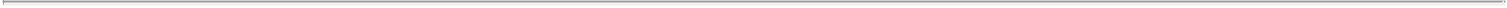 SECTION 3.	Covenants of the Company. The Company covenants with each Underwriter as follows:Compliance with Securities Regulations and Commission Requests. The Company, subject to Section 3(b), will comply with the requirements of Rule 430B, and will notify the Representatives immediately, and confirm the notice in writing (which may be by electronic mail), (i) when any post-effective amendment to the Registration Statement shall become effective or any amendment or supplement to the Prospectus shall have been filed, (ii) of the receipt of any comments from the Commission, (iii) of any request by the Commission for any amendment to the Registration Statement or any amendment or supplement to the Prospectus, including any document incorporated by reference therein or for additional information,of the issuance by the Commission of any stop order suspending the effectiveness of the Registration Statement or any post-effective amendment or of any order preventing or suspending the use of any preliminary prospectus or the Prospectus, or of the suspension of the qualification of the Securities for offering or sale in any jurisdiction, or of the initiation or threatening of any proceedings for any of such purposes or of any examination pursuant to Section 8(d) or 8(e) of the 1933 Act concerning the Registration Statement and (v) if the Company becomes the subject of a proceeding under Section 8A of the 1933 Act in connection with the offering of the Securities. The Company will effect all filings required under Rule 424(b), in the manner and within the time period required by Rule 424(b) (without reliance on Rule 424(b)(8)), and will take such steps as it deems necessary to ascertain promptly whether the form of prospectus transmitted for filing under Rule 424(b) was received for filing by the Commission and, in the event that it was not, it will promptly file such prospectus. The Company will make every reasonable effort to prevent the issuance of any stop order, prevention or suspension and, if any such order is issued, to obtain the lifting thereof at the earliest possible moment. The Company shall pay the required Commission filing fees relating to the Securities within the time required by Rule 456(b)(1)(i) under the 1933 Act Regulations without regard to the proviso therein and otherwise in accordance with Rules 456(b) and 457(r) under the 1933 Act Regulations (including, if applicable, by updating the “Calculation of Registration Fee” table in accordance with Rule 456(b)(1)(ii) either in a post-effective amendment to the Registration Statement or on the cover page of a prospectus filed pursuant to Rule 424(b)).Continued Compliance with Securities Laws. The Company will comply with the 1933 Act, the 1933 Act Regulations, the 1934 Act and the 1934 Act Regulations so as to permit the completion of the distribution of the Securities as contemplated in this Agreement and in the Registration Statement, the General Disclosure Package and the Prospectus. If at any time when a prospectus relating to the Securities is (or, but for the exception afforded by Rule 172 of the 1933 Act Regulations (“Rule 172”), would be) required by the 1933 Act to be delivered in connection with sales of the Securities, any event shall occur or condition shall exist as a result of which it is necessary, in the opinion of counsel for the Underwriters or for the Company, to (i) amend the Registration Statement in order that the Registration Statement will not include an untrue statement of a material fact or omit to state a material fact required to16be stated therein or necessary to make the statements therein not misleading, (ii) amend or supplement the General Disclosure Package or the Prospectus in order that the General Disclosure Package or the Prospectus, as the case may be, will not include any untrue statement of a material fact or omit to state a material fact necessary in order to make the statements therein not misleading in the light of the circumstances existing at the time it is delivered to a purchaser or (iii) amend the Registration Statement or amend or supplement the General Disclosure Package or the Prospectus, as the case may be, in order to comply with the requirements of the 1933 Act or the 1933 Act Regulations, the Company will promptly (A) give the Representatives notice of such event, (B) prepare any amendment or supplement as may be necessary to correct such statement or omission or to make the Registration Statement, the General Disclosure Package or the Prospectus comply with such requirements and, a reasonable amount of time prior to any proposed filing or use, furnish the Representatives with copies of any such amendment or supplement and (C) file with the Commission any such amendment or supplement; provided that the Company shall not file or use any such amendment or supplement to which the Representatives or counsel for the Underwriters shall object. The Company will furnish to the Underwriters such number of copies of such amendment or supplement as the Underwriters may reasonably request. The Company has given the Representatives notice of any filings made pursuant to the 1934 Act or 1934 Act Regulations within 48 hours prior to the Applicable Time; the Company will give the Representatives notice of its intention to make any such filing from the Applicable Time to the Closing Time and will furnish the Representatives with copies of any such documents a reasonable amount of time prior to such proposed filing, as the case may be, and will not file or use any such document to which the Representatives or counsel for the Underwriters shall reasonably object.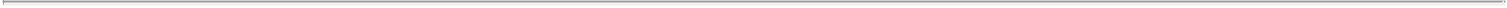 Delivery of Registration Statements. The Company has furnished or will deliver to the Representatives and counsel for the Underwriters, without charge, signed copies of the Registration Statement as originally filed and each amendment thereto (including exhibits filed therewith or incorporated by reference therein and documents incorporated or deemed to be incorporated by reference therein) and signed copies of all consents and certificates of experts, and will also deliver to the Representatives, without charge, a conformed copy of the Registration Statement as originally filed and each amendment thereto (without exhibits) for each of the Underwriters. The copies of the Registration Statement and each amendment thereto furnished to the Underwriters will be identical to the electronically transmitted copies thereof filed with the Commission pursuant to EDGAR, except to the extent permitted by Regulation S-T.Delivery of Prospectuses. The Company has delivered to each Underwriter, without charge, as many copies of each preliminary prospectus as such Underwriter reasonably requested, and the Company hereby consents to the use of such copies for purposes permitted by the 1933 Act. The Company will furnish to each Underwriter, without charge, during the period when a prospectus relating to the Securities is (or, but for the exception afforded by Rule 172, would be) required to be delivered under the 1933 Act, such number of copies of the Prospectus (as amended or supplemented) as such Underwriter may reasonably request. The Prospectus and any amendments or supplements thereto furnished to the Underwriters will be identical to the electronically transmitted copies thereof filed with the Commission pursuant to EDGAR, except to the extent permitted by Regulation S-T.Blue Sky Qualifications. The Company will use its best efforts, in cooperation with the Underwriters, to qualify the Securities for offering and sale under the applicable securities laws of such states and other jurisdictions (domestic or foreign) as the Representatives may designate and to maintain such qualifications in effect so long as required to complete the distribution of the Securities; provided, however, that the Company shall not be obligated to file any general consent to service of process or to17qualify as a foreign corporation or as a dealer in securities in any jurisdiction in which it is not so qualified or to subject itself to taxation in respect of doing business in any jurisdiction in which it is not otherwise so subject.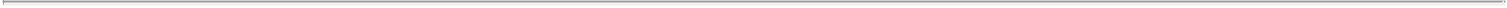 Rule 158. The Company will timely file such reports pursuant to the 1934 Act as are necessary in order to make generally available to its securityholders as soon as practicable an earnings statement for the purposes of, and to provide to the Underwriters the benefits contemplated by, the last paragraph of Section 11(a) of the 1933 Act.Use of Proceeds. The Company will use the net proceeds received by it from the sale of the Securities in the manner specified in the Registration Statement, the General Disclosure Package and the Prospectus under “Use of Proceeds.”Listing. The Company will use its best efforts to effect the listing of the Depositary Shares on the New York Stock Exchange within 30 days after the Closing Time and, upon such listing, will use its reasonable best efforts to maintain such listing.Deposit of Preference Shares. The Company will, prior to each Date of Delivery, deposit the Preference Shares with the Depositary in accordance with the provisions of the Deposit Agreement and otherwise comply with the Deposit Agreement so that the Depositary Shares will be issued by the Depositary against receipt of such Preference Shares and delivered to the Underwriters against payment therefore at each Date of Delivery.DTC Clearance and Settlement. The Company will use its best efforts to cause the Depositary Shares to be eligible for clearance and settlement through DTC.Restriction on Sale of Securities. During a period of 30 days from the date of the Prospectus, the Company will not, without the prior written consent of the Representatives, (i) directly or indirectly, offer, pledge, sell, contract to sell, sell any option or contract to purchase, purchase any option or contract to sell, grant any option, right or warrant to purchase or otherwise transfer or dispose of any Depositary Shares or Preference Shares, any securities convertible into or exercisable or exchangeable for Depositary Shares or Preference Shares or any other securities that are substantially similar to the Securities or file any registration statement under the 1933 Act with respect to any of the foregoing or (ii) enter into any swap or any other agreement or any transaction that transfers, in whole or in part, directly or indirectly, the economic consequence of ownership of any of the foregoing, whether any such swap or transaction described in clause (i) or (ii) above is to be settled by delivery of Depositary Shares or Preference Shares or such other securities, in cash or otherwise. The foregoing sentence shall not apply to the Securities to be sold hereunder.Reporting Requirements. The Company, during the period when a Prospectus relating to the Securities is (or, but for the exception afforded by Rule 172, would be) required to be delivered under the 1933 Act, will file all documents required to be filed with the Commission pursuant to the 1934 Act within the time periods required by the 1934 Act and 1934 Act Regulations.Issuer Free Writing Prospectuses. The Company agrees that, unless it obtains the prior written consent of the Representatives, it will not make any offer relating to the Securities that would constitute an Issuer Free Writing Prospectus or that would otherwise constitute a “free writing prospectus,” or a portion thereof, required to be filed by the Company with the Commission or retained18by the Company under Rule 433; provided that the Representatives will be deemed to have consented to the Issuer Free Writing Prospectuses listed on Schedule B-1 hereto and any “road show that is a written communication” within the meaning of Rule 433(d)(8)(i) that has been reviewed by the Representatives. The Company represents that it has treated or agrees that it will treat each such free writing prospectus consented to, or deemed consented to, by the Representatives as an “issuer free writing prospectus,” as defined in Rule 433, and that it has complied and will comply with the applicable requirements of Rule 433 with respect thereto, including timely filing with the Commission where required, legending and record keeping. If at any time following issuance of an Issuer Free Writing Prospectus there occurred or occurs an event or development as a result of which such Issuer Free Writing Prospectus conflicted or would conflict with the information contained in the Registration Statement, any preliminary prospectus or the Prospectus or included or would include an untrue statement of a material fact or omitted or would omit to state a material fact necessary in order to make the statements therein, in the light of the circumstances existing at that subsequent time, not misleading, the Company will promptly notify the Representatives and will promptly amend or supplement, at its own expense, such Issuer Free Writing Prospectus to eliminate or correct such conflict, untrue statement or omission.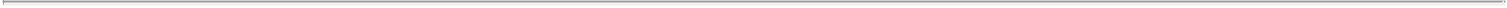 Final Term Sheet. The Company will prepare a Term Sheet and will file such Term Sheet pursuant to Rule 433(d) under the 1933 Act within the time required by such rule.SECTION 4.	Payment of Expenses.Expenses. The Company will pay or cause to be paid all expenses incident to the performance of their obligations under this Agreement, including (i) the preparation, printing and filing of the Registration Statement (including financial statements and exhibits) as originally filed and each amendment thereto, (ii) the preparation, printing and delivery to the Underwriters of copies of each preliminary prospectus, each Issuer Free Writing Prospectus and the Prospectus and any amendments or supplements thereto and any costs associated with electronic delivery of any of the foregoing by the Underwriters to investors, (iii) the preparation, issuance and delivery of the certificates for the Securities to the Underwriters, and any Depositary Receipts, including any share or other transfer taxes and any stamp or other duties payable upon the deposit of the Preference Shares with the Depositary pursuant to the Deposit Agreement and the sale, issuance or delivery of the Depositary Shares to the Underwriters and any subsequent transfer of the Depositary Shares through the facilities of DTC, (iv) the fees and disbursements of the Company’s counsel, accountants and other advisors, (v) the qualification of the Securities under securities laws in accordance with the provisions of Section 3(e) hereof, including filing fees and the reasonable fees and disbursements of counsel for the Underwriters in connection therewith and in connection with the preparation of the Blue Sky Survey and any supplement thereto, (vi) the fees and expenses of any transfer agent or registrar for the Securities, (vii) the fees and expenses of the Depositary and the fees and disbursements of counsel to the Depositary, (viii) the approval of the Securities by DTC for “book-entry” transfer, (ix) the costs and expenses of the Company relating to investor presentations on any “road show” undertaken in connection with the marketing of the Securities, including without limitation, expenses associated with the production of road show slides and graphics, fees and expenses of any consultants engaged in connection with the road show presentations, travel and lodging expenses of the representatives and officers of the Company and any such consultants, and the cost of aircraft and other transportation chartered in connection with the road show, (x) the filing fees incident to, and the reasonable fees and disbursements of counsel to the Underwriters (up to an aggregate of $30,000) in connection with, the review by FINRA of the terms of the sale of the Securities, (xi) the fees and expenses incurred in connection with the listing of the Depositary Shares on the New York Stock Exchange and (xii) the costs and expenses (including, without limitation, any damages or other amounts19payable in connection with legal or contractual liability) associated with the reforming of any contracts for sale of the Securities made by the Underwriters caused by a breach of the representation contained in the third sentence of Section 1(a)(ii).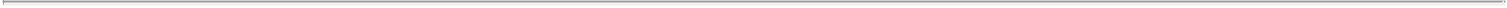 Termination of Agreement. If this Agreement is terminated by the Representatives in accordance with the provisions of Section 5,Section 9(a)(i) or (iii), Section 10 or Section 11 hereof, the Company shall reimburse the Underwriters for all of their out-of-pocket expenses, including the reasonable fees and disbursements of counsel for the Underwriters.SECTION 5. Conditions of Underwriters’ Obligations. The obligations of the several Underwriters hereunder are subject to the accuracy of the representations and warranties of the Company contained herein or in certificates of any officer of the Company or any of its subsidiaries delivered pursuant to the provisions hereof, to the performance by the Company of its covenants and other obligations hereunder, and to the following further conditions:Effectiveness of Registration Statement. The Registration Statement has become effective and, at the Closing Time, no stop order suspending the effectiveness of the Registration Statement has been issued under the 1933 Act, no order preventing or suspending the use of any preliminary prospectus or the Prospectus has been issued and no proceedings for any of those purposes have been instituted or are pending or, to the Company’s knowledge, contemplated; and the Company has complied with each request (if any) from the Commission for additional information. The Company shall have paid the required Commission filing fees relating to the Securities within the time period required by Rule 456(b)(1)(i) under the 1933 Act Regulations without regard to the proviso therein and otherwise in accordance with Rules 456(b) and 457(r) under the 1933 Act Regulations and, if applicable, shall have updated the “Calculation of Registration Fee” table in accordance with Rule 456(b)(1)(ii) either in a post -effective amendment to the Registration Statement or on the cover page of a prospectus filed pursuant to Rule 424(b).Opinion of Counsel for Company. At the Closing Time, the Representatives shall have received the favorable opinion, dated the Closing Time, of (1) O’Melveny & Myers LLP, U.S. counsel for the Company, in form and substance satisfactory to counsel for the Underwriters, together with signed or reproduced copies of such letter for each of the other Underwriters, (2) Conyers Dill & Pearman Limited, special Bermuda counsel for the Company, in form and substance satisfactory to counsel for the Underwriters, together with signed or reproduced copies of such letter for each of the other Underwriters, (3) the General Counsel for the Company, in form and substance satisfactory to counsel for the Underwriters, together with signed or reproduced copies of such letter for each of the other Underwriters, and (4) Norton Rose Fulbright LLP, special U.S. counsel for the Company, in form and substance satisfactory to counsel for the Underwriters, together with signed or reproduced copies of such letter for each of the other Underwriters.Opinion of Counsel for Underwriters. At the Closing Time, the Representatives shall have received the favorable opinion, dated the Closing Time, of Sidley Austin LLP, counsel for the Underwriters, together with signed or reproduced copies of such letter for each of the other Underwriters, in a form reasonably satisfactory to the Underwriters. In giving such opinion such counsel may rely, as to all matters governed by the laws of jurisdictions other than the law of the State of New York and the federal securities laws of the United States, upon the opinions of counsel satisfactory to the Representatives. Such counsel may also state that, insofar as such opinion involves factual matters, they have relied, to the extent they deem proper, upon certificates of officers and other representatives of the Company and its subsidiaries and certificates of public officials.20Officers’ Certificate. At the Closing Time, there shall not have been, since the date hereof or since the respective dates as of which information is given in the Registration Statement, the General Disclosure Package or the Prospectus, any Material Adverse Effect, and the Representatives shall have received a certificate of the Chief Executive Officer or the President of the Company and of the chief financial or chief accounting officer of the Company, dated the Closing Time, to the effect that (i) there has been no such Material Adverse Effect, (ii) the representations and warranties of the Company in this Agreement are true and correct with the same force and effect as though expressly made at and as of the Closing Time, (iii) the Company has complied with all agreements and satisfied all conditions on its part to be performed or satisfied at or prior to the Closing Time, and (iv) no stop order suspending the effectiveness of the Registration Statement under the 1933 Act has been issued, no order preventing or suspending the use of any preliminary prospectus or the Prospectus has been issued and no proceedings for any of those purposes have been instituted or are pending or, to their knowledge, contemplated.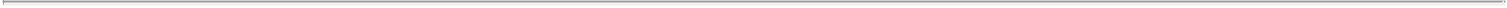 Accountant’s Comfort Letter. At the time of the execution of this Agreement, the Representatives shall have received from KPMG LLP a letter, dated such date, in form and substance satisfactory to the Representatives, together with signed or reproduced copies of such letter for each of the other Underwriters containing statements and information of the type ordinarily included in accountants’ “comfort letters” to underwriters with respect to the financial statements and certain financial information contained in the Registration Statement, the General Disclosure Package and the Prospectus.Bring-down Comfort Letter. At the Closing Time, the Representatives shall have received from KPMG LLP a letter, dated as of the Closing Time, to the effect that they reaffirm the statements made in the letter furnished pursuant to subsection (g) of this Section, except that the specified date referred to shall be a date not more than three business days prior to the Closing Time.Approval of Listing. At the Closing Time, the Company shall have applied to list the Depositary Shares on the New York Stock Exchange and satisfactory evidence of such action shall have been provided to the Representatives.No Objection. FINRA has confirmed that it has not raised any objection with respect to the fairness and reasonableness of the underwriting terms and arrangements relating to the offering of the Securities.Maintenance of Rating. Since the execution of this Agreement, there shall not have been any decrease in or withdrawal of the rating of any securities of the Company or any of its subsidiaries by any “nationally recognized statistical rating organization” (as defined in Section 3(a)(62) of the 1934) or any notice given of any intended or potential decrease in or withdrawal of any such rating or of a possible change in any such rating that does not indicate the direction of the possible change.Conditions to Purchase of Option Securities. In the event that the Underwriters exercise their option provided in Section 2(b) hereof to purchase all or any portion of the Option Securities, the representations and warranties of the Company contained herein and the statements in any certificates21furnished by the Company or any of its subsidiaries hereunder shall be true and correct as of each Date of Delivery and, at the relevant Date of Delivery, the Representatives shall have received: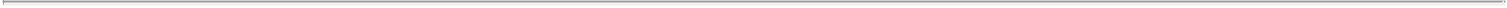 Officers’ Certificate. A certificate, dated such Date of Delivery, of the President or a Vice President of the Company and of the chief financial or chief accounting officer of the Company confirming that the certificate delivered at the Closing Time pursuant to Section 5(d) hereof remains true and correct as of such Date of Delivery.Opinion of Counsel for Company. If requested by the Representatives, the favorable opinions and/or negative assurance letter of O’Melveny & Myers LLP, U.S. counsel for the Company, Conyers Dill & Pearman Limited, special Bermuda counsel for the Company, the General Counsel of the Company, and Norton Rose Fulbright LLP, special U.S. counsel for the Company, each in form and substance reasonably satisfactory to counsel for the Underwriters, dated such Date of Delivery, relating to the Option Securities to be purchased on such Date of Delivery and otherwise to the same effect as the opinion required by Section 5(b) hereof.Opinion of Counsel for Underwriters. If requested by the Representatives, the favorable opinion of Sidley Austin LLP, counsel for the Underwriters, dated such Date of Delivery, relating to the Option Securities to be purchased on such Date of Delivery and otherwise to the same effect as the opinion required by Section 5(c) hereof.Bring-down Comfort Letter. If requested by the Representatives, a letter from KPMG LLP, in form and substance satisfactory to the Representatives and dated such Date of Delivery, substantially in the same form and substance as the letter furnished to the Representatives pursuant to Section 5(e) hereof, except that the “specified date” in the letter furnished pursuant to this paragraph shall be a date not more than three business days prior to such Date of Delivery.Execution of Deposit Agreement. The Company and the Depositary shall have executed and delivered the Deposit Agreement, and the Underwriters shall have received a duly-executed, electronic copy thereof.Certificate Evidencing Deposit of Preference Shares. The Representatives shall have received from the Depositary a copy of the certificate evidencing the deposit of the Preference Shares delivered at the Closing Time and at each Date of Delivery.Additional Documents. At the Closing Time and at each Date of Delivery (if any), counsel for the Underwriters shall have been furnished with such documents and opinions as they may require for the purpose of enabling them to pass upon the issuance and sale of the Securities as herein contemplated or as contemplated by the Deposit Agreement, or in order to evidence the accuracy of any of the representations or warranties, or the fulfillment of any of the conditions, herein contained; and all proceedings taken by the Company in connection with the issuance and sale of the Securities as herein contemplated or as contemplated by the Deposit Agreement shall be satisfactory in form and substance to the Representatives and counsel for the Underwriters.Termination of Agreement. If any condition specified in this Section shall not have been fulfilled when and as required to be fulfilled, this Agreement, or in the case of any condition to the purchase of Option Securities on a Date of Delivery which is after the Closing Time, the obligations of the several Underwriters to purchase the relevant Option Securities, may be terminated by the Representatives by notice to the Company at any time at or prior to Closing Time or such Date of Delivery, as the case may be, and such termination shall be without liability of any party to any other party except as provided in Section 4 and except that Sections 1, 6, 7, 8, 16, 17, 18, 19 and 20 shall survive any such termination and remain in full force and effect.22SECTION 6.	Indemnification.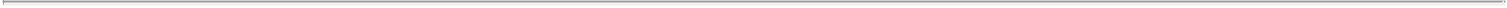 Indemnification of Underwriters. The Company agrees to indemnify and hold harmless each Underwriter, its affiliates (as such term is defined in Rule 501(b) under the 1933 Act (each, an “Affiliate”)), its selling agents and each person, if any, who controls any Underwriter within the meaning of Section 15 of the 1933 Act or Section 20 of the 1934 Act as follows:against any and all loss, liability, claim, damage and expense whatsoever, as incurred, arising out of any untrue statement or alleged untrue statement of a material fact contained in the Registration Statement (or any amendment thereto), including any information deemed to be a part thereof pursuant to Rule 430B, or the omission or alleged omission therefrom of a material fact required to be stated therein or necessary to make the statements therein not misleading or arising out of any untrue statement or alleged untrue statement of a material fact included (A) in any preliminary prospectus, any Issuer Free Writing Prospectus, the General Disclosure Package or the Prospectus (or any amendment or supplement thereto) or (B) in any materials or information provided to investors by, or with the approval of, the Company in connection with the marketing of the offering of the Securities (“Marketing Materials”), including any roadshow or investor presentations made to investors by the Company (whether in person or electronically), or the omission or alleged omission in any preliminary prospectus, Issuer Free Writing Prospectus, Prospectus or in any Marketing Materials of a material fact necessary in order to make the statements therein, in the light of the circumstances under which they were made, not misleading;against any and all loss, liability, claim, damage and expense whatsoever, as incurred, to the extent of the aggregate amount paid in settlement of any litigation, or any investigation or proceeding by any governmental agency or body, commenced or threatened, or of any claim whatsoever based upon any such untrue statement or omission, or any such alleged untrue statement or omission; provided that (subject to Section 6(d) below) any such settlement is effected with the written consent of the Company; andagainst any and all expense whatsoever, as incurred (including the fees and disbursements of counsel chosen by the Representatives), reasonably incurred in investigating, preparing or defending against any litigation, or any investigation or proceeding by any governmental agency or body, commenced or threatened, or any claim whatsoever based upon any such untrue statement or omission, or any such alleged untrue statement or omission, to the extent that any such expense is not paid under clauses (i) or (ii) above;provided, however, that this indemnity agreement shall not apply to any loss, liability, claim, damage or expense to the extent arising out of any untrue statement or omission or alleged untrue statement or omission made in the Registration Statement (or any amendment thereto), including any information deemed to be a part thereof pursuant to Rule 430B, the General Disclosure Package or the Prospectus (or any amendment or supplement thereto) in reliance upon and in conformity with the Underwriter Information.23Indemnification of Company and Directors and Officers. Each Underwriter severally agrees to indemnify and hold harmless the Company, its directors, each of its officers who signed the Registration Statement, and each person, if any, who controls the Company within the meaning of Section 15 of the 1933 Act or Section 20 of the 1934 Act, against any and all loss, liability, claim, damage and expense described in the indemnity contained in subsection (a) of this Section, as incurred, but only with respect to untrue statements or omissions, or alleged untrue statements or omissions, made in the Registration Statement (or any amendment thereto), including any information deemed to be a part thereof pursuant to Rule 430B, the General Disclosure Package or the Prospectus (or any amendment or supplement thereto) in reliance upon and in conformity with the Underwriter Information.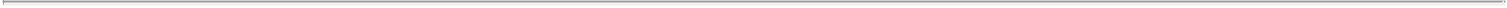 Actions against Parties; Notification. Each indemnified party shall give notice as promptly as reasonably practicable to each indemnifying party of any action commenced against it in respect of which indemnity may be sought hereunder, but failure to so notify an indemnifying party shall not relieve such indemnifying party from any liability hereunder to the extent it is not materially prejudiced as a result thereof and in any event shall not relieve it from any liability which it may have otherwise than on account of this indemnity agreement. In the case of parties indemnified pursuant to Section 6(a) and 6(b) above, counsel to the indemnified parties shall be selected by the Representatives, and, in the case of parties indemnified pursuant to Section 6(c) above, counsel to the indemnified parties shall be selected by the Company. An indemnifying party may participate at its own expense in the defense of any such action; provided, however, that counsel to the indemnifying party shall not (except with the consent of the indemnified party) also be counsel to the indemnified party. In no event shall the indemnifying parties be liable for fees and expenses of more than one counsel (in addition to any local counsel) separate from their own counsel for all indemnified parties in connection with any one action or separate but similar or related actions in the same jurisdiction arising out of the same general allegations or circumstances. No indemnifying party shall, without the prior written consent of the indemnified parties, settle or compromise or consent to the entry of any judgment with respect to any litigation, or any investigation or proceeding by any governmental agency or body, commenced or threatened, or any claim whatsoever in respect of which indemnification or contribution could be sought under this Section 6 or Section 7 hereof (whether or not the indemnified parties are actual or potential parties thereto), unless such settlement, compromise or consent (i) includes an unconditional release of each indemnified party from all liability arising out of such litigation, investigation, proceeding or claim and (ii) does not include a statement as to or an admission of fault, culpability or a failure to act by or on behalf of any indemnified party.Settlement without Consent if Failure to Reimburse. If at any time an indemnified party shall have requested an indemnifying party to reimburse the indemnified party for fees and expenses of counsel, such indemnifying party agrees that it shall be liable for any settlement of the nature contemplated by Section 6(a)(ii) effected without its written consent if (i) such settlement is entered into more than 45 days after receipt by such indemnifying party of the aforesaid request, (ii) such indemnifying party shall have received notice of the terms of such settlement at least 30 days prior to such settlement being entered into and (iii) such indemnifying party shall not have reimbursed such indemnified party in accordance with such request prior to the date of such settlement.SECTION 7. Contribution. If the indemnification provided for in Section 6 hereof is for any reason unavailable to or insufficient to hold harmless an indemnified party in respect of any losses, liabilities, claims, damages or expenses referred to therein, then each indemnifying party shall contribute to the aggregate amount of such losses, liabilities, claims, damages and expenses incurred by such indemnified party, as incurred, (i) in such proportion as is appropriate to reflect the relative24benefits received by the Company, on the one hand, and the Underwriters, on the other hand, from the offering of the Securities pursuant to this Agreement and the Deposit Agreement or (ii) if the allocation provided by clause (i) is not permitted by applicable law, in such proportion as is appropriate to reflect not only the relative benefits referred to in clause (i) above but also the relative fault of the Company, on the one hand, and of the Underwriters, on the other hand, in connection with the statements or omissions which resulted in such losses, liabilities, claims, damages or expenses, as well as any other relevant equitable considerations.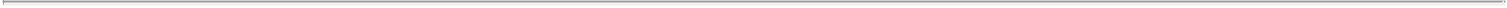 The relative benefits received by the Company, on the one hand, and the Underwriters, on the other hand, in connection with the offering of the Securities pursuant to this Agreement and the Deposit Agreement shall be deemed to be in the same respective proportions as the total net proceeds from the offering of the Securities pursuant to this Agreement and the Deposit Agreement (before deducting expenses) received by the Company, on the one hand, and the total underwriting discount received by the Underwriters, on the other hand, in each case as set forth on the cover of the Prospectus, bear to the aggregate initial public offering price of the Securities as set forth on the cover of the Prospectus.The relative fault of the Company, on the one hand, and the Underwriters, on the other hand, shall be determined by reference to, among other things, whether any such untrue or alleged untrue statement of a material fact or omission or alleged omission to state a material fact relates to information supplied by the Company or by the Underwriters and the parties’ relative intent, knowledge, access to information and opportunity to correct or prevent such statement or omission.The Company and the Underwriters agree that it would not be just and equitable if contribution pursuant to this Section 7 were determined by pro rata allocation (even if the Underwriters were treated as one entity for such purpose) or by any other method of allocation which does not take account of the equitable considerations referred to above in this Section 7. The aggregate amount of losses, liabilities, claims, damages and expenses incurred by an indemnified party and referred to above in this Section 7 shall be deemed to include any legal or other expenses reasonably incurred by such indemnified party in investigating, preparing or defending against any litigation, or any investigation or proceeding by any governmental agency or body, commenced or threatened, or any claim whatsoever based upon any such untrue or alleged untrue statement or omission or alleged omission.Notwithstanding the provisions of this Section 7, no Underwriter shall be required to contribute any amount in excess of the underwriting commissions received by such Underwriter in connection with the Securities underwritten by it and distributed to the public.No person guilty of fraudulent misrepresentation (within the meaning of Section 11(f) of the 1933 Act) shall be entitled to contribution from any person who was not guilty of such fraudulent misrepresentation.For purposes of this Section 7, each person, if any, who controls an Underwriter within the meaning of Section 15 of the 1933 Act or Section 20 of the 1934 Act and each Underwriter’s Affiliates and selling agents shall have the same rights to contribution as such Underwriter, and each director of the Company, each officer of the Company who signed the Registration Statement, and each person, if any, who controls the Company within the meaning of Section 15 of the 1933 Act or Section 20 of the 1934 Act shall have the same rights to contribution as the Company. The Underwriters’ respective obligations to contribute pursuant to this Section 7 are several in proportion to the number of Initial Securities set forth opposite their respective names in Schedule A hereto and not joint.25SECTION 8. Representations, Warranties and Agreements to Survive. All representations, warranties and agreements contained in this Agreement or in certificates of officers of the Company or any of its subsidiaries submitted pursuant hereto, shall remain operative and in full force and effect regardless of (i) any investigation made by or on behalf of any Underwriter or its Affiliates or selling agents, any person controlling any Underwriter, its officers or directors or any person controlling the Company and (ii) delivery of and payment for the Securities.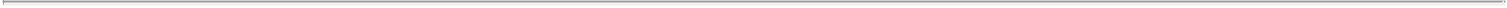 SECTION 9.	Termination of Agreement.Termination. The Representatives may terminate this Agreement, by notice to the Company, at any time at or prior to the Closing Time (i) if there has been, in the judgment of the Representatives, since the time of execution of this Agreement or since the respective dates as of which information is given in the Registration Statement, the General Disclosure Package or the Prospectus, any material adverse change in the condition, financial or otherwise, or in the earnings, business affairs or business prospects of the Company and its subsidiaries considered as one enterprise, whether or not arising in the ordinary course of business, or (ii) if there has occurred any material adverse change in the financial markets in the United States or the international financial markets, any outbreak of hostilities or escalation thereof or other calamity or crisis or any change or development involving a prospective change in national or international political, financial or economic conditions, in each case the effect of which is such as to make it, in the judgment of the Representatives, impracticable or inadvisable to proceed with the completion of the offering or to enforce contracts for the sale of the Securities, or (iii) if trading in any securities of the Company has been suspended or materially limited by the Commission or the New York Stock Exchange, or (iv) if trading generally on the NYSE MKT or the New York Stock Exchange or in the Nasdaq Global Market has been suspended or materially limited, or minimum or maximum prices for trading have been fixed, or maximum ranges for prices have been required, by any of said exchanges or by order of the Commission, FINRA or any other governmental authority, or (v) a material disruption has occurred in commercial banking or securities settlement or clearance services in the United States or with respect to Clearstream or Euroclear systems in Europe, or (vi) if a banking moratorium has been declared by either Federal or New York authorities or Bermuda authorities.Liabilities. If this Agreement is terminated pursuant to this Section, such termination shall be without liability of any party to any other party except as provided in Section 4 hereof, and provided further that Sections 1, 6, 7, 8, 16, 17, 18, 19 and 20 shall survive such termination and remain in full force and effect.SECTION 10. Default by One or More of the Underwriters. If one or more of the Underwriters shall fail at the Closing Time or a Date of Delivery to purchase the Depositary Shares which it or they are obligated to purchase under this Agreement (the “Defaulted Securities”), the Representatives shall have the right, within 24 hours thereafter, to make arrangements for one or more of the non-defaulting Underwriters, or any other underwriters, to purchase all, but not less than all, of the Defaulted Securities in such amounts as may be agreed upon and upon the terms herein set forth; if, however, the Representatives shall not have completed such arrangements within such 24-hour period, then:if the number of Defaulted Securities does not exceed 10% of the number of Securities to be purchased on such date, each of the non-defaulting Underwriters shall be obligated, severally and not jointly, to purchase the full amount thereof in the proportions that their respective underwriting obligations hereunder bear to the underwriting obligations of all non-defaulting Underwriters, or26if the number of Defaulted Securities exceeds 10% of the number of Securities to be purchased on such date, the Company shall have the right, within 36 hours thereafter, to make arrangements for any other underwriters to purchase all, but not less than all, of the Defaulted Securities in such amounts as may be agreed upon the terms herein set forth. In the event such arrangements are not made within 36 hours after such default, this Agreement, or with respect to any Date of Delivery which occurs after the Closing Time, the obligation of the Underwriters to purchase, and the Company to sell, the Option Securities to be purchased and sold on such Date of Delivery shall terminate without liability on the part of any non-defaulting Underwriter.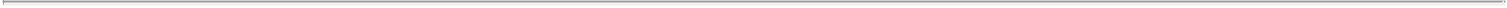 No action taken pursuant to this Section shall relieve any defaulting Underwriter from liability in respect of its default.In the event of any such default which does not result in a termination of this Agreement, or, in the case of a Date of Delivery which is after the Closing Time, which does not result in a termination of the obligation of the Underwriters to purchase and the Company to sell the Option Securities, as the case may be, either the (i) Representatives or (ii) the Company shall have the right to postpone the Closing Time or the relevant Date of Delivery, as the case may be, for a period not exceeding seven days in order to effect any required changes in the Registration Statement, the General Disclosure Package or the Prospectus or in any other documents or arrangements. As used herein, the term “Underwriter” includes any person substituted for an Underwriter under this Section 10.SECTION 11. Default by the Company. If the Company shall fail at the Closing Time or a Date of Delivery, as the case may be, to sell the number of Depositary Shares that it is obligated to sell hereunder, then this Agreement shall terminate without any liability on the part of any nondefaulting party; provided, however, that the provisions of Sections 1, 4, 6, 7, 8, 16, 17, 18, 19 and 20 shall remain in full force and effect. No action taken pursuant to this Section shall relieve the Company from liability, if any, in respect of such default.SECTION 12. Notices. All notices and other communications hereunder shall be in writing and shall be deemed to have been duly given if mailed or transmitted by any standard form of telecommunication. Notices to the Underwriters shall be directed to RBC Capital Markets, LLC at 200 Vesey Street, 8th Floor, New York, New York 10281, Attention: Transaction Management, (facsimile: (212) 658-6137), UBS Securities LLC, 1285 Avenue of the Americas, New York, New York 10019, Attention: Fixed Income Syndicate, (facsimile: (203) 719-0495), B. Riley Securities, Inc. at 1300 North 17th Street, Suite 1300, Arlington, Virginia 22209, Attention: Prospectus Department and Keefe, Bruyette & Woods, Inc. at 787 Seventh Avenue, Fourth Floor, New York, NY 10019, Attention: Capital Markets, (facsimile: (212)-581-1592); and notices to the Company shall be directed to it at Century House, 16 Par-La-Ville Road, Hamilton, HM 08, Bermuda, attention of Adam Hopkin, Company Secretary.SECTION 13. No Advisory or Fiduciary Relationship. The Company acknowledges and agrees that (a) the purchase and sale of the Depositary Shares pursuant to this Agreement, including the determination of the initial public offering price of the Securities and any related discounts and commissions, is an arm’s-length commercial transaction between the Company, on the one hand, and27the several Underwriters, on the other hand, (b) in connection with the offering of the Securities and the process leading thereto, each Underwriter is and has been acting solely as a principal and is not the agent or fiduciary of the Company, any of its subsidiaries, or its shareholders, creditors, employees or any other party, (c) no Underwriter has assumed or will assume an advisory or fiduciary responsibility in favor of the Company with respect to the offering of the Securities or the process leading thereto (irrespective of whether such Underwriter has advised or is currently advising the Company, any of its subsidiaries on other matters) and no Underwriter has any obligation to the Company with respect to the offering of the Securities except the obligations expressly set forth in this Agreement, (d) the Underwriters and their respective affiliates may be engaged in a broad range of transactions that involve interests that differ from those of the Company, and (e) the Underwriters have not provided any legal, accounting, regulatory or tax advice with respect to the offering of the Securities and the Company has consulted its own respective legal, accounting, regulatory and tax advisors to the extent it deemed appropriate. The Company acknowledges that none of the activities of the Underwriters in connection with the offering of securities constitutes a recommendation, investment advice or solicitation or any action by the Underwriters with respect to the Company.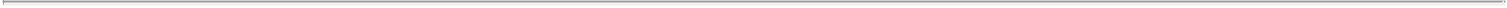 SECTION 14.	Recognition of the U.S. Special Resolution Regimes.In the event that any Underwriter that is a Covered Entity becomes subject to a proceeding under a U.S. Special Resolution Regime, the transfer from such Underwriter of this Agreement, and any interest and obligation in or under this Agreement, will be effective to the same extent as the transfer would be effective under the U.S. Special Resolution Regime if this Agreement, and any such interest and obligation, were governed by the laws of the United States or a state of the United States.In the event that any Underwriter that is a Covered Entity or a BHC Act Affiliate of such Underwriter becomes subject to a proceeding under a U.S. Special Resolution Regime, Default Rights under this Agreement that may be exercised against such Underwriter are permitted to be exercised to no greater extent than such Default Rights could be exercised under the U.S. Special Resolution Regime if this Agreement were governed by the laws of the United States or a state of the United States.For purposes of this Section 14, a “BHC Act Affiliate” has the meaning assigned to the term “affiliate” in, and shall be interpreted in accordance with, 12 U.S.C. § 1841(k). “Covered Entity” means any of the following: (i) a “covered entity” as that term is defined in, and interpreted in accordance with, 12 C.F.R. § 252.82(b); (ii) a “covered bank” as that term is defined in, and interpreted in accordance with, 12 C.F.R. § 47.3(b); or (iii) a “covered FSI” as that term is defined in, and interpreted in accordance with, 12 C.F.R. § 382.2(b). “Default Right” has the meaning assigned to that term in, and shall be interpreted in accordance with, 12 C.F.R. §§ 252.81, 47.2 or 382.1, as applicable. “U.S. Special Resolution Regime” means each of (i) the Federal Deposit Insurance Act and the regulations promulgated thereunder and (ii) Title II of the Dodd-Frank Wall Street Reform and Consumer Protection Act and the regulations promulgated thereunder.SECTION 15. Parties. This Agreement shall each inure to the benefit of and be binding upon the Underwriters, the Company and their respective successors. Nothing expressed or mentioned in this Agreement is intended or shall be construed to give any person, firm or corporation, other than the Underwriters, the Company and their respective successors and the controlling persons and officers and directors referred to in Sections 6 and 7 and their heirs and legal representatives, any legal or equitable right, remedy or claim under or in respect of this Agreement or any provision herein contained. This Agreement and all conditions and provisions hereof are intended to be for the sole and exclusive benefit28of the Underwriters, the Company and their respective successors, and said controlling persons and officers and directors and their heirs and legal representatives, and for the benefit of no other person, firm or corporation. No purchaser of Depositary Shares from any Underwriter shall be deemed to be a successor by reason merely of such purchase.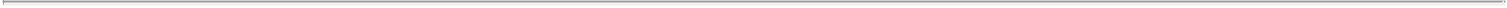 SECTION 16. Trial by Jury. The Company (on its behalf and, to the extent permitted by applicable law, on behalf of its shareholders and affiliates) and each of the Underwriters hereby irrevocably waives, to the fullest extent permitted by applicable law, any and all right to trial by jury in any legal proceeding arising out of or relating to this Agreement or the transactions contemplated hereby.SECTION 17. GOVERNING LAW. THIS AGREEMENT AND ANY CLAIM, CONTROVERSY OR DISPUTE ARISING UNDER OR RELATED TO THIS AGREEMENT SHALL BE GOVERNED BY, AND CONSTRUED IN ACCORDANCE WITH THE LAWS OF, THE STATE OF NEW YORK WITHOUT REGARD TO ITS CHOICE OF LAW PROVISIONS.SECTION 18. Consent to Jurisdiction; Waiver of Immunity. Any legal suit, action or proceeding arising out of or based upon this Agreement or the transactions contemplated hereby (“Related Proceedings”) shall be instituted in (i) the federal courts of the United States of America located in the City and County of New York, Borough of Manhattan or (ii) the courts of the State of New York located in the City and County of New York, Borough of Manhattan (collectively, the “Specified Courts”), and each party irrevocably submits to the exclusive jurisdiction (except for proceedings instituted in regard to the enforcement of a judgment of any such court (a “Related Judgment”), as to which such jurisdiction is non-exclusive) of such courts in any such suit, action or proceeding. Service of any process, summons, notice or document by mail to such party’s address set forth above shall be effective service of process for any suit, action or other proceeding brought in any such court. The parties irrevocably and unconditionally waive any objection to the laying of venue of any suit, action or other proceeding in the Specified Courts and irrevocably and unconditionally waive and agree not to plead or claim in any such court that any such suit, action or other proceeding brought in any such court has been brought in an inconvenient forum. Each party not located in the United States irrevocably appoints Textainer Equipment Management (US) Limited, at 650 California Street, 16th Floor, San Francisco, California, 94108, as its agent to receive service of process or other legal summons for purposes of any such suit, action or proceeding that may be instituted in any state or federal court in the City and County of New York. With respect to any Related Proceeding, each party irrevocably waives, to the fullest extent permitted by applicable law, all immunity (whether on the basis of sovereignty or otherwise) from jurisdiction, service of process, attachment (both before and after judgment) and execution to which it might otherwise be entitled in the Specified Courts, and with respect to any Related Judgment, each party waives any such immunity in the Specified Courts or any other court of competent jurisdiction, and will not raise or claim or cause to be pleaded any such immunity at or in respect of any such Related Proceeding or Related Judgment, including, without limitation, any immunity pursuant to the United States Foreign Sovereign Immunities Act of 1976, as amended.SECTION 19. Foreign Taxes. All payments by the Company to the Underwriters hereunder shall be made free and clear of, and without deduction or withholding for or on account of, any and all present and future income, stamp or other taxes, levies, imposts, duties, charges, fees, deductions or withholdings, now or hereinafter imposed, levied, collected, withheld or assessed by any jurisdiction in29which the Company is incorporated, resident, doing business or has an office from which payment is made or deemed to be made, excluding any such tax imposed by reason of the Underwriters having some connection with the taxing jurisdiction other than its participation as an Underwriter hereunder (which connection includes, if applicable, any income or franchise tax on the overall net income of an Underwriter imposed by the United States or by the State of New York or any political subdivision of the United States or of the State of New York) (all such non-excluded taxes, “Foreign Taxes”). If the Company is prevented by operation of law or otherwise from paying, causing to be paid or remitting that portion of amounts payable hereunder represented by Foreign Taxes withheld or deducted, then amounts payable under this Agreement shall, to the extent permitted by law, be increased to such amount as is necessary to yield and remit to the Underwriters an amount which, after deduction of all Foreign Taxes (including all Foreign Taxes payable on such increased payments) equals the amount that would have been payable if no Foreign Taxes applied.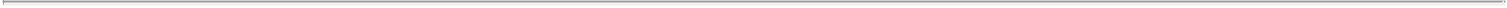 SECTION 20. Judgment Currency. The Company agrees to indemnify the Underwriters against any loss incurred by the Underwriters as a result of any judgment or order in favor of the Underwriters being given or made against the Company for any amount due hereunder and such judgment or order being expressed and paid in a currency (the “Judgment Currency”) other than United States dollars and as a result of any variation as betweenthe rate of exchange at which the United States dollar amount is converted into the Judgment Currency for the purpose of such judgment or order, andthe rate of exchange in The City of New York at which such party on the date of payment of such judgment or order is able to purchase United States dollars with the amount of the Judgment Currency actually received by such party if such party had utilized such amount of Judgment Currency to purchase United States dollars as promptly as practicable upon such party’s receipt thereof. The foregoing indemnity shall constitute a separate and independent obligation of the Company, shall continue in full force and effect notwithstanding any such judgment or order as aforesaid. If the United States dollars so purchased are greater than the sum originally due to the Underwriters hereunder, the Underwriters agree to pay to the Company an amount equal to the excess of the dollars so purchased over the sum originally due to the Underwriters hereunder. The term “rate of exchange” shall include any premiums and costs of exchange payable in connection with the purchase of, or conversion into, the relevant currency.SECTION 21. TIME. TIME SHALL BE OF THE ESSENCE OF THIS AGREEMENT. EXCEPT AS OTHERWISE SET FORTH HEREIN, SPECIFIED TIMES OF DAY REFER TO NEW YORK CITY TIME.SECTION 22. Counterparts. This Agreement may be executed in any number of counterparts, each of which shall be deemed to be an original, but all such counterparts shall together constitute one and the same Agreement. This Agreement may be executed in counterparts, each of which when so executed shall be deemed to be an original and all of which when taken together shall constitute one and the same instrument. The words “execution,” “signed,” “signature,” and words of like import in this Agreement or in any other certificate, agreement or document related to this Agreement shall include images of manually executed signatures transmitted by facsimile or other electronic format (including, without limitation, “pdf”, “tif” or “jpg”) and other electronic signatures (including, without limitation, DocuSign and AdobeSign). The use of electronic signatures and electronic records (including, without limitation, any contract or other record created, generated, sent, communicated, received, or stored by electronic means) shall be of the same legal effect, validity and enforceability as a manually executed signature or use of a paper-based record-keeping system to the fullest extent permitted by applicable law, including the Federal Electronic Signatures in Global and National Commerce Act, the New York State Electronic Signatures and Records Act and any other applicable law, including, without limitation, any state law based on the Uniform Electronic Transactions Act or the Uniform Commercial Code.30SECTION 23.	Effect of Headings. The Section headings herein are for convenience only and shall not affect the construction hereof.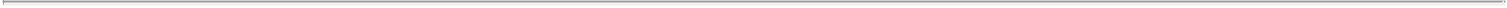 31If the foregoing is in accordance with your understanding of our agreement, please sign and return to the Company a counterpart hereof, whereupon this instrument, along with all counterparts, will become a binding agreement in accordance with its terms.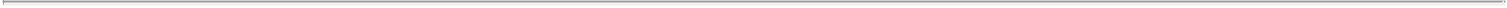 Very truly yours,TEXTAINER GROUP HOLDINGS LIMITEDBy /s/ Adam Hopkin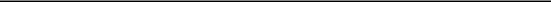 Name:	Adam HopkinTitle:	Secretary32CONFIRMED AND ACCEPTED,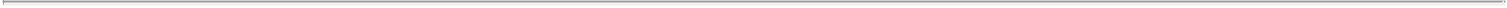 as of the date first above written:RBC CAPITAL MARKETS, LLCBy /s/ Scott G Primrose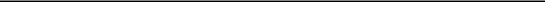 Name:	Scott G PrimroseTitle:	Authorized SignatoryFor itself and as a Representative of the other Underwriters named in Schedule A hereto.CONFIRMED AND ACCEPTED,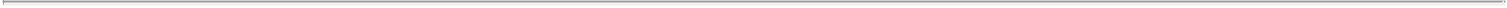 as of the date first above written:UBS SECURITIES LLCBy /s/ Todd Mahoney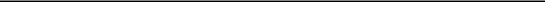 Name:	Todd Mahoney, Managing DirectorTitle:	Head of DCM Syndicate AmericasBy /s/ Igor Grinberg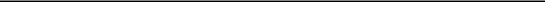 Name:	Igor Grinberg, Executive DirectorTitle:	DCM Syndicate AmericasFor itself and as a Representative of the other Underwriters named in Schedule A hereto.CONFlRMED AND ACCEPTED,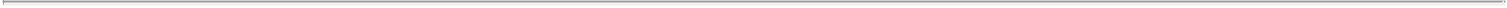 as of the date first above written:KEEFE, BRUYETTE & WOODS, INC.By /s/ Murat Taszan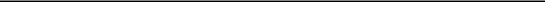 Name:	Murat TaszanTitle:	Managing DirectorFor itself and as a Representative of the other Underwriters named in Schedule A hereto.CONFIRMED AND ACCEPTED,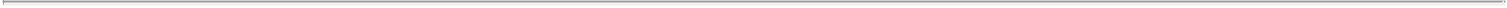 as of the date first above written:B. RILEY SECURITIES, INC.By /s/ Patrice McNicoll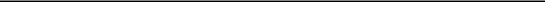 Name:	Patrice McNicollTitle:	Co-Head of Investment BankingFor itself and as a Representative of the other Underwriters named in Schedule A hereto.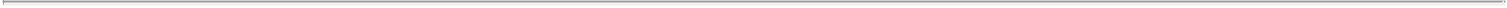 Sch A-1Term Sheet, dated April 6, 2021.SCHEDULE B-1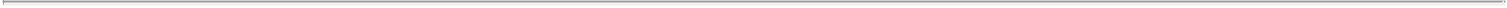 Free Writing ProspectusesSch B - 1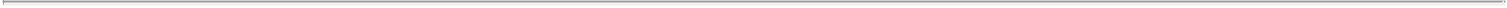 Optional Redemption:The Issuer may, at its option, redeem the Series A Preference Shares: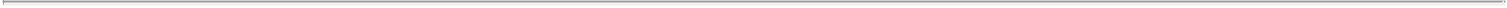 •in whole or in part, from time to time on any dividend payment date on or after June 15, 2026, at a redemption price in cash equal to $25,000 per share of Series A Preference Shares (equivalent to $25.00 per Depositary Share); or•in whole or in part, upon the occurrence of a Change of Control (as defined in the Preliminary Prospectus Supplement), within 120 days after the first date on which such Change of Control occurred, at a redemption price in cash equal to $25,000 per share of Series A Preference Shares (equivalent to $25.00 per Depositary Share),plus, in each case, all accumulated and unpaid dividends (whether or not declared) to, but excluding, such redemption date.Change of Control Conversion Share Cap:1.6728 per Depositary ShareListing:The Issuer intends to apply to list the Depositary Shares on the New York Stock Exchange under the symbol “TGH PRA” and, if the application is approved, expects trading in the Depositary Shares on the New York Stock Exchange to begin within 30 days after the Settlement Date.CUSIP/ISIN of the Depositary Shares:88314W204/US88314W2044Joint Book-Running Managers:RBC Capital Markets, LLCUBS Securities LLCKeefe, Bruyette & Woods, Inc.B. Riley Securities, Inc.It is expected that delivery of the depositary shares will be made through the facilities of The Depository Trust Company on or about April 13, 2021, which will be the fifth business day following the initial sale of the depositary shares (this settlement cycle being referred to as “T+5”). Under Rule 15c6-1 of the Securities Exchange Act of 1934, as amended, trades in the secondary market generally are required to settle in two business days, unless the parties to a trade expressly agree otherwise. Accordingly, purchasers who wish to trade the depositary shares prior to the second business day before the delivery of the depositary shares will be required, by virtue of the fact that the depositary shares initially will settle on a delayed basis, to specify alternative settlement arrangements at the time of any such trade to prevent a failed settlement and should consult their own advisor.The issuer has filed a registration statement (including a prospectus) and the Preliminary Prospectus Supplement with the SEC for the offering to which this communication relates. Before you invest, you should read the prospectus in that registration statement, the Preliminary Prospectus Supplement and other documents the issuer has filed with the SEC for more complete information about the issuer and this offering.Sch B - 2You may get these documents for free by visiting EDGAR on the SEC Web site at www.sec.gov. Alternatively, the issuer, any underwriter or any dealer participating in the offering will arrange to send you the prospectus if you request it by contacting RBC Capital Markets, LLC toll-free at 1-866-375-6829 or email rbcnyfixedincomeprospectus@rbccm.com; UBS Securities LLC toll-free at 1-888-827-7275; Keefe, Bruyette & Woods, Inc. toll-free at 1-800-966-1559 or email USCapitalMarkets@kbw.com; or B. Riley Securities, Inc. at 1-703-312-9580 or email prospectuses@brileyfin.com.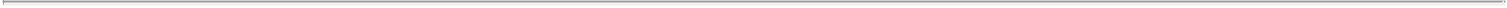 Sch B - 2SCHEDULE C-1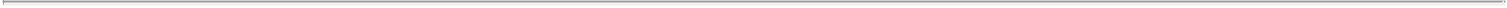 NoneSch C-1Exhibit 5.1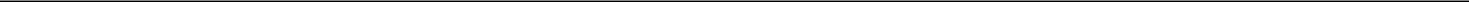 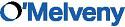 San Francisco, CA 94111-3823April 13, 2021Textainer Group Holdings LimitedCentury House16 Par-La-Ville RoadHamilton HM 08BermudaRe:	Textainer Group Holdings Limited - 7.000% Series A Cumulative Redeemable Perpetual Preference SharesLadies and Gentlemen:We have acted as U.S. counsel to Textainer Group Holdings Limited, a Bermuda company (the “Company”), in connection with the issuance,offer and sale by the Company of 6,900,000 Depositary Shares (the “Depositary Shares”) each representing a 1/1000th interest in a share of 7.000%Series A Cumulative Redeemable Perpetual Preference Shares, par value $0.01 per share (the “Securities”) pursuant to an underwriting agreement, datedApril 6, 2021 (the “Underwriting Agreement”), among the Company and RBC Capital Markets, LLC, UBS Securities, LLC, Keefe, Bruyette & Woods,Inc. and B. Riley Securities, Inc. as the representatives of the several Underwriters listed in Schedule A to the Underwriting Agreement (collectively, the“Underwriters”). The Depositary Shares and the Securities were offered and sold by the Company under a Registration Statement on Form F-3 (the“Registration Statement”), filed with the Securities and Exchange Commission (the “Commission”) on the date hereof, under the Securities Act of 1933,as amended (the “Securities Act”).In connection with the opinions expressed herein, we have examined (i) the Registration Statement, the Underwriting Agreement, the Deposit Agreement, dated April 13, 2021 (the “Deposit Agreement”), entered into between the Company, Computershare Trust Company, N.A. and Computershare Inc., including the form of depositary receipt attached thereto, as well as such documents, records and matters of law as we have deemed relevant or necessary for purposes of this opinion. In our examination, we have assumed the legal capacity of all natural persons, the genuineness of all signatures, the authenticity of all documents submitted to us as originals, the conformity to original documents of all documents submitted to us as copies and the authenticity of the originals of such copies. To the extent the Company’s obligations depend on the enforceability of any agreement against the other parties to such agreement, we have assumed that such agreement is enforceable against such other parties. As to any facts material to the opinions expressed herein which were not independently established or verified, we have relied upon oral or written statements and representations of officers and other representatives of the Company. In addition, we have obtained and relied upon those certificates of public officials we considered appropriate.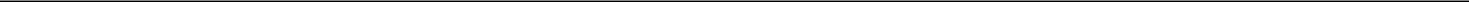 Century City  •  Los Angeles  •  Newport Beach  •  New York  •  San Francisco  •  Silicon Valley  •  Washington, DC Beijing  •  Brussels  •  Hong Kong  •  London  •  Seoul  •  Shanghai  •  Singapore  •  TokyoOn the basis of such examination, our reliance upon the assumptions in this opinion and our consideration of those questions of law we considered relevant, and subject to the limitations and qualifications in this opinion, we are of the opinion that, upon payment for and delivery of the Depositary Shares in accordance with the Underwriting Agreement, the Depositary Shares will be will be validly issued and entitle the holders thereof to the rights specified in the Deposit Agreement, except as may be limited (a) by bankruptcy, insolvency, reorganization, moratorium or similar laws relating to or affecting creditors’ rights generally (including, without limitation, fraudulent conveyance laws) and (b) by general principles of equity including, without limitation, concepts of materiality, reasonableness, good faith and fair dealing and the possible unavailability of specific performance or injunctive relief, regardless of whether considered in a proceeding at law or in equity.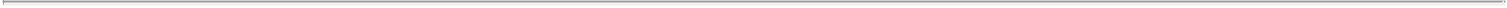 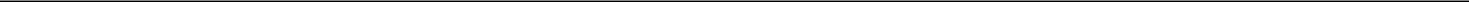 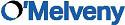 The law covered by this opinion is limited to the present law of the State of New York. We express no opinion as to the laws of any other jurisdiction and no opinion regarding the statutes, administrative decisions, rules, regulations or requirements of any county, municipality, subdivision or local authority of any jurisdiction.This opinion is being furnished in accordance with the requirements of Item 601(b)(5) of Regulation S-K promulgated under the Securities Act of 1933, as amended, or the rules and regulations of the Commission promulgated thereunder, and no opinion is expressed herein as to any matter pertaining to the contents of the Registration Statement, the prospectus included in the Registration Statement or any prospectus supplement, other than as expressly stated herein with respect to the Depositary Shares.We hereby consent to the filing of this opinion as Exhibit 5.1 to the Form 6-K dated the date hereof filed by the Company and incorporated by reference into the Registration Statement, and to the reference to O’Melveny & Myers LLP under the caption “Legal Matters” in the prospectus supplement constituting a part of such Registration Statement. In giving such consent, we do not thereby admit that we are in the category of persons whose consent is required under Section 7 of the Securities Act of 1933, as amended, or the rules and regulations of the Commission thereunder.Very truly yours,/s/ O’Melveny & Myers LLP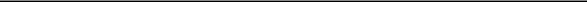 O’MELVENY & MYERS LLP2Exhibit 5.2CONYERS DILL & PEARMAN LIMITEDClarendon House, 2 Church Street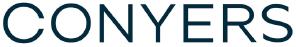 Hamilton HM 11, BermudaMail: PO Box HM 666, Hamilton HM CX, Bermuda T +1 441 295 1422conyers.com13 April 2021Matter No.: 368926+1 441 294 5929sophia.greaves@conyers.comTextainer Group Holdings Limited16 Par-la-Ville RoadHamilton, HM 08BermudaDear SirsRe: Textainer Group Holdings Limited (the “Company”)We have acted as special Bermuda legal counsel to the Company in connection with a registration statement on form F-3 (Registration No. 333-255254) filed with the U.S. Securities and Exchange Commission (the “Commission”) on 6 April 2021 as supplemented by a preliminary prospectus supplement filed with the Commission on 6 April 2021 and a final prospectus supplement filed with the Commission on 6 April 2021 (the “Registration Statement”, which term does not include any other document or agreement whether or not specifically referred to therein or attached as an exhibit or schedule thereto) relating to the registration under the U.S. Securities Act of 1933, as amended, (the “Securities Act”) of (i) an aggregate of up to US$150,000,000 Series A Cumulative Redeemable Perpetual Preference Shares par value US$0.01 each being offered by the Company (the “Preference Shares”) and (ii) depositary shares each representing a 1/1,000th interest in a Preference Share (the “Depositary Shares”).DOCUMENTS REVIEWEDFor the purposes of giving this opinion, we have examined a copy of the Registration Statement. We have also reviewed:1.1.	copies of the memorandum of association and the bye-laws of the Company, each certified by the Secretary of the Company on 13 April 2021;1.2.	the certificate of designation dated 13 April 2021 relating to the Preference Shares (the “Certificate of Designation”).1.3.	copies of written resolutions of its directors dated 31 March 2021, an extract of the minutes of a meeting of its members held on 4 September 2007 certified by the Secretary of the Company on 13 April 2021 and written resolutions of the pricing committee held on 6 April 2021 (together, the “Resolutions”);1.4.	the notice to the public issued by the Bermuda Monetary Authority dated 1 June 2005 (the “Consent”); and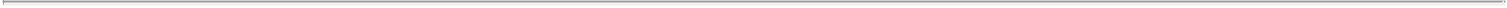 1.5.	such other documents and made such enquiries as to questions of law as we have deemed necessary in order to render the opinion set forth below.2.	ASSUMPTIONSWe have assumed:2.1.	the genuineness and authenticity of all signatures and the conformity to the originals of all copies (whether or not certified) examined by us and the authenticity and completeness of the originals from which such copies were taken;2.2.	that where a document has been examined by us in draft form, it will be or has been executed and/or filed in the form of that draft, and where a number of drafts of a document have been examined by us all changes thereto have been marked or otherwise drawn to our attention;2.3.	the accuracy and completeness of all factual representations made in the Registration Statement and other documents reviewed by us;2.4.	that the Resolutions were passed at one or more duly convened, constituted and quorate meetings, or by unanimous written resolutions, remain in full force and effect and have not been rescinded or amended;2.5.	that there is no provision of the law of any jurisdiction, other than Bermuda, which would have any implication in relation to the opinions expressed herein;2.6.	at the time of issuance of the Preference Shares, the Bermuda Monetary Authority will not have revoked or amended its Consent;2.1.	that the Company will have sufficient authorised and unissued share capital to effect the conversion of Preference Shares into common shares (or any other shares) of the Company pursuant to the Certificate of Designation;2.2.	that the issue of the Preference Shares will be in compliance with the Series A Preference Share Limitations as defined in the Resolutions; and2.3.	that upon issue of any shares to be sold by the Company the Company will receive consideration for the full issue price thereof which shall be equal to at least the par value thereof.3.	QUALIFICATIONS3.1.	We have made no investigation of and express no opinion in relation to the laws of any jurisdiction other than Bermuda.conyers.com | 23.2.	This opinion is to be governed by and construed in accordance with the laws of Bermuda and is limited to and is given on the basis of the current law and practice in Bermuda.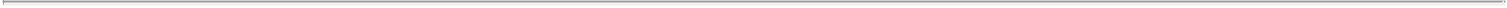 3.3.	This opinion is issued solely for the purposes of the filing of the Registration Statement and the offering of the Preference Shares by the Company and is not to be relied upon in respect of any other matter.4.	OPINIONOn the basis of and subject to the foregoing, we are of the opinion that:4.1.	The Company is duly incorporated and existing under the laws of Bermuda in good standing (meaning solely that it has not failed to make any filing with any Bermuda governmental authority under the Companies Act 1981, or to pay any Bermuda government fee or tax, which would make it liable to be struck off the Register of Companies and thereby cease to exist under the laws of Bermuda).4.2.	When issued and paid for as contemplated by the Registration Statement, the Preference Shares, including those underlying Depositary Shares, will be validly issued, fully paid and non-assessable (which term means when used herein that no further sums are required to be paid by the holders thereof in connection with the issue of such shares).We hereby consent to the filing of this opinion as an exhibit to the Registration Statement and to the references to our firm under the caption “Legal Matters” in the prospectus forming a part of the Registration Statement. In giving this consent, we do not hereby admit that we are experts within the meaning of Section 11 of the Securities Act or that we are within the category of persons whose consent is required under Section 7 of the Securities Act or the Rules and Regulations of the Commission promulgated thereunder.Yours faithfully,/s/ Conyers Dill & Pearman LimitedConyers Dill & Pearman Limitedconyers.com | 3Exhibit 99.1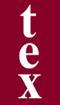 Textainer Announces Pricing of 6,000,000 Depositary Shares Representing an Interest in Series A Preference SharesHAMILTON, Bermuda – April 7, 2021 – Textainer Group Holdings Limited (NYSE:TGH; JSE: TXT) (“Textainer”, “we”, and “our”), one of the world’s largest lessors of intermodal containers, today announced the pricing on April 6, 2021 of its public offering of 6,000,000 depositary shares, each representing a 1/1,000th interest in a share of its 7.00% Series A Cumulative Redeemable Perpetual Preference Shares, par value $0.01 per share and $25,000 liquidation preference per share (equivalent to $25.00 per depositary share), for an aggregate public offering price of $150,000,000. The offering is expected to close on April 13, 2021, subject to satisfaction of customary closing conditions. Textainer intends to list the depositary shares on the New York Stock Exchange (“NYSE”) under the ticker symbol “TGH PRA”.Textainer intends to use the net proceeds from the offering for general corporate purposes, including the purchase of additional intermodal containers. RBC Capital Markets, LLC, UBS Securities LLC, Keefe, Bruyette & Woods, A Stifel Company and B. Riley Securities, Inc. are acting as joint book-running managers for the offering.The depositary shares are being offered pursuant to an effective shelf registration statement that has previously been filed with the Securities and Exchange Commission (the “SEC”). Any offer, or solicitation to buy, if at all, will be made solely by means of a prospectus and related prospectus supplement filed with the SEC. You may obtain these documents without charge from the SEC at www.sec.gov. Alternatively, you may request copies of these materials from RBC Capital Markets, LLC by telephone at 1-866-375-6829, UBS Securities LLC by telephone at 1-888-827-7275, Keefe, Bruyette & Woods, A Stifel Company by telephone at 1-800-966-1559, or B. Riley Securities, Inc. by telephone at 1-703-312-9580.This press release shall not constitute an offer to sell or a solicitation of an offer to buy, nor shall there be any sale of these securities in any state or jurisdiction in which such an offer, solicitation, or sale would be unlawful prior to registration or qualification under the securities laws of any such state or jurisdiction.About Textainer Group Holdings LimitedTextainer has operated since 1979 and is one of the world’s largest lessors of intermodal containers with approximately 3.8 million TEU in our owned and managed fleet. We lease containers to approximately 250 customers, including all of the world’s leading international shipping lines, and other lessees. Our fleet consists of standard dry freight, refrigerated intermodal containers, and dry freight specials, and we are one of the largest and most reliable suppliers of new and used containers. Textainer operates via a network of 14 offices and approximately 500 independent depots worldwide. Textainer has a primary listing on the New York Stock Exchange (NYSE: TGH) and a secondary listing on the Johannesburg Stock Exchange (JSE: TXT).Important Cautionary Information Regarding Forward-Looking Statements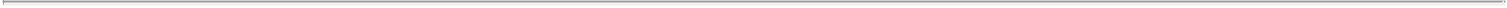 This press release contains forward-looking statements within the meaning of U.S. securities laws. Forward-looking statements include statements that are not statements of historical facts and include, without limitation, statements regarding: the expected timing and completion of the issuance of the Series A Preference Shares and depositary shares, the expected use of proceeds of the sale of the Series A Preference Shares and depositary shares, and the anticipated listing of the Series A Preference Shares on the NYSE. Readers are cautioned that these forward-looking statements involve risks and uncertainties, are only predictions and may differ materially from actual future events or results. For a discussion of some of these risks and uncertainties, see Item 3 “Key Information— Risk Factors” in Textainer’s Annual Report on Form 20-F filed with the Securities and Exchange Commission on March 18, 2021.Textainer’s views, estimates, plans and outlook as described within this document may change subsequent to the release of this press release. Textainer is under no obligation to modify or update any or all of the statements it has made herein despite any subsequent changes Textainer may make in its views, estimates, plans or outlook for the future.Source: Textainer Group Holdings LimitedContact InformationInvestor Relations+1 415-658-8333ir@textainer.comExhibit 99.2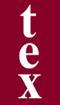 Textainer Completes Public Offering of 6,000,000 Depositary Shares Representing an Interest in Series A Preference SharesHAMILTON, Bermuda – April 14, 2021 – Textainer Group Holdings Limited (NYSE:TGH; JSE: TXT) (“Textainer”, “we”, and “our”), one of the world’s largest lessors of intermodal containers, today announced the completion of its public offering on April 13, 2021 of 6,000,000 depositary shares, each representing a 1/1,000th interest in a share of its 7.00% Series A Cumulative Redeemable Perpetual Preference Shares, par value $0.01 per share and $25,000 liquidation preference per share (equivalent to $25.00 per depositary share), for an aggregate public offering price of $150,000,000. Textainer intends to list the depositary shares on the New York Stock Exchange (“NYSE”) under the ticker symbol “TGH PRA”.We are very pleased to close our first issuance of perpetual preferred shares,” commented Olivier Ghesquiere, President and CEO of Textainer. “We are very pleased with the positive market reaction to this offering and believe this is an attractively priced form of permanent capital that is well suited to add to the capital structure we use to finance our long-lived container assets.”Textainer intends to use the net proceeds of approximately $144,875,000 after underwriting commissions and estimated expenses from the offering for general corporate purposes, including the purchase of additional intermodal containers. RBC Capital Markets, LLC, UBS Securities LLC, Keefe, Bruyette & Woods, A Stifel Company and B. Riley Securities, Inc. acted as joint book-running managers for the offering.About Textainer Group Holdings LimitedTextainer has operated since 1979 and is one of the world’s largest lessors of intermodal containers with approximately 3.8 million TEU in our owned and managed fleet. We lease containers to approximately 250 customers, including all of the world’s leading international shipping lines, and other lessees. Our fleet consists of standard dry freight, refrigerated intermodal containers, and dry freight specials, and we are one of the largest and most reliable suppliers of new and used containers. Textainer operates via a network of 14 offices and approximately 500 independent depots worldwide. Textainer has a primary listing on the New York Stock Exchange (NYSE: TGH) and a secondary listing on the Johannesburg Stock Exchange (JSE: TXT).Important Cautionary Information Regarding Forward-Looking StatementsThis press release contains forward-looking statements within the meaning of U.S. securities laws. Forward-looking statements include statements that are not statements of historical facts and include, without limitation, statements regarding: the expected use of proceeds of the sale of the Series A Preference Shares and depositary shares, and the anticipated listing of the Series A Preference Shares on the NYSE. Readers are cautioned that these forward-looking statements involve risks and uncertainties, are only predictions and may differ materially from actual future events or results. For a discussion of some of these risks and uncertainties, see Item 3 “Key Information— Risk Factors” in Textainer’s Annual Report on Form 20-F filed with the Securities and Exchange Commission on March 18, 2021.Textainer’s views, estimates, plans and outlook as described within this document may change subsequent to the release of this press release. Textainer is under no obligation to modify or update any or all of the statements it has made herein despite any subsequent changes Textainer may make in its views, estimates, plans or outlook for the future.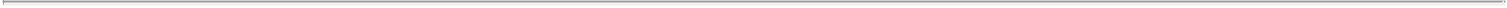 Source: Textainer Group Holdings LimitedContact InformationInvestor Relations+1 415-658-8333ir@textainer.comExhibits1.1Underwriting Agreement dated April 6, 20214.1Certificate of Designations dated April 13, 2021 (incorporated by reference to Exhibit 3.2 to the Company’s Form 8-A, filed with the SECon April 14, 2021 (file no. 001-33725)).4.2Deposit Agreement dated April 13, 2021 (incorporated by reference to Exhibit 4.1 to the Company’s Form 8-A, filed with the SEC onApril 14, 2021 (file no. 001-33725)).4.3Form of Depositary Receipt (included in Exhibit 4.2)5.1Opinion of O’Melveny & Myers LLP5.2Opinion of Conyers Dill & Pearman Limited23.1Consent of O’Melveny & Myers LLP (included in Exhibit 5.1)23.2Consent of Conyers Dill & Pearman Limited (included in Exhibit 5.2)99.1Press Release dated April 6, 202199.2Press Release dated April 13, 2021SCHEDULE ASCHEDULE ASCHEDULE AName of UnderwriterName of UnderwriterNumber ofNumber ofName of UnderwriterName of UnderwriterSecuritiesSecuritiesRBC Capital Markets, LLCRBC Capital Markets, LLC2,190,000UBS Securities LLCUBS Securities LLC2,190,0002,190,0002,190,000Keefe, Bruyette & Woods, Inc.Keefe, Bruyette & Woods, Inc.1,020,0001,020,0001,020,000B. Riley Securities, Inc.B. Riley Securities, Inc.600,000600,000TotalTotal6,000,0006,000,000SCHEDULE B-2SCHEDULE B-2Form of Term SheetForm of Term SheetTEXTAINER GROUP HOLDINGS LIMITEDTEXTAINER GROUP HOLDINGS LIMITEDTEXTAINER GROUP HOLDINGS LIMITEDDepositary SharesDepositary SharesEach representing a 1/1,000th Interest in a Share ofEach representing a 1/1,000th Interest in a Share ofEach representing a 1/1,000th Interest in a Share of7.000% Series A Cumulative Redeemable Perpetual Preference Shares7.000% Series A Cumulative Redeemable Perpetual Preference Shares7.000% Series A Cumulative Redeemable Perpetual Preference Shares(Liquidation Preference Equivalent to $25.00 Per Depositary Share)(Liquidation Preference Equivalent to $25.00 Per Depositary Share)(Liquidation Preference Equivalent to $25.00 Per Depositary Share)Pricing Term SheetPricing Term SheetPricing Term SheetIssuer:Textainer Group Holdings LimitedTextainer Group Holdings LimitedTextainer Group Holdings LimitedSecurity:Depositary Shares (the “Depositary Shares”) each representing a 1/1,000 interest in a share of 7.000%Depositary Shares (the “Depositary Shares”) each representing a 1/1,000 interest in a share of 7.000%Depositary Shares (the “Depositary Shares”) each representing a 1/1,000 interest in a share of 7.000%Series A Cumulative Redeemable Perpetual Preference Shares (the “Series A Preference Shares”).Series A Cumulative Redeemable Perpetual Preference Shares (the “Series A Preference Shares”).Series A Cumulative Redeemable Perpetual Preference Shares (the “Series A Preference Shares”).Size:$150,000,000 (6,000,000 Depositary Shares)$150,000,000 (6,000,000 Depositary Shares)$150,000,000 (6,000,000 Depositary Shares)Over-Allotment Option:$22,500,000 (900,000 Depositary Shares)$22,500,000 (900,000 Depositary Shares)$22,500,000 (900,000 Depositary Shares)Liquidation Preference:$25,000 per share of Series A Preference Shares (equivalent to $25.00 per Depositary Share)$25,000 per share of Series A Preference Shares (equivalent to $25.00 per Depositary Share)$25,000 per share of Series A Preference Shares (equivalent to $25.00 per Depositary Share)Trade Date:April 6, 2021April 6, 2021April 6, 2021Settlement Date:April 13, 2021 (T+5)April 13, 2021 (T+5)April 13, 2021 (T+5)First Reset DateJune 15, 2026June 15, 2026June 15, 2026Reset DateThe First Reset Date and each date falling on the fifth anniversary of the preceding Reset DateThe First Reset Date and each date falling on the fifth anniversary of the preceding Reset DateThe First Reset Date and each date falling on the fifth anniversary of the preceding Reset DateReset PeriodThe period from, and including, the First Reset Date to, but excluding, the next following Reset Date andThe period from, and including, the First Reset Date to, but excluding, the next following Reset Date andThe period from, and including, the First Reset Date to, but excluding, the next following Reset Date andthereafter each period from, and including, each Reset Date to, but excluding, the next following Reset Datethereafter each period from, and including, each Reset Date to, but excluding, the next following Reset Datethereafter each period from, and including, each Reset Date to, but excluding, the next following Reset DatePrice to Public:$25.00 per Depositary Share$25.00 per Depositary Share$25.00 per Depositary SharePreference Shares:Term:PerpetualPerpetualPerpetualDividend Rate:From April 13, 2021 to, but excluding, June 15, 2026, 7.000%, and from, and including, June 15, 2026,From April 13, 2021 to, but excluding, June 15, 2026, 7.000%, and from, and including, June 15, 2026,From April 13, 2021 to, but excluding, June 15, 2026, 7.000%, and from, and including, June 15, 2026,during each Reset Period, the five-year treasury rate as of the most recent reset dividend determination dateduring each Reset Period, the five-year treasury rate as of the most recent reset dividend determination dateduring each Reset Period, the five-year treasury rate as of the most recent reset dividend determination date(as defined in the preliminary prospectus supplement dated April 6, 2021 (the “Preliminary Prospectus(as defined in the preliminary prospectus supplement dated April 6, 2021 (the “Preliminary Prospectus(as defined in the preliminary prospectus supplement dated April 6, 2021 (the “Preliminary ProspectusSupplement”)) plus 6.134%Supplement”)) plus 6.134%Supplement”)) plus 6.134%Dividend Payment Dates:March 15, June 15, September 15 and December 15, commencing June 15, 2021(short first dividend period)March 15, June 15, September 15 and December 15, commencing June 15, 2021(short first dividend period)March 15, June 15, September 15 and December 15, commencing June 15, 2021(short first dividend period)Sch B - 2Sch B - 2O’Melveny & Myers LLPT: +1 415 984 8700Two Embarcadero CenterF: +1 415 984 870128th Flooromm.com